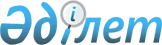 2012 жылға әлеуметтiк жұмыс орындарын ұйымдастыру шаралары туралы
					
			Күшін жойған
			
			
		
					Оңтүстік Қазақстан облысы Шымкент қаласы әкімдігінің 2012 жылғы 1 ақпандағы № 103 Қаулысы. Оңтүстік Қазақстан облысы Шымкент қаласының Әділет басқармасында 2012 жылғы 22 ақпанда № 14-1-156 тіркелді. Күші жойылды - Шымкент қалалық әкімдігінің 2012 жылғы 6 маусымдағы N 164 қаулысы      Ескерту. Күші жойылды - Шымкент қалалық әкімдігінің 2012.06.06 N 164 қаулысымен.

      Қазақстан Республикасының 2001 жылғы 23 қаңтардағы "Қазақстан Республикасындағы жергілікті мемлекеттік басқару және өзін-өзі басқару туралы" Заңының 31 бабына, Қазақстан Республикасының 2001 жылғы 23 қаңтардағы "Халықты жұмыспен қамту туралы" Заңының 7-бабының 5-4) тармақшасына сәйкес, Шымкент қаласының әкімдігі ҚАУЛЫ ЕТЕДІ:



      1. 2012 жылы әлеуметтік жұмыс орындарын ұйымдастыратын жұмыс берушілердің тізбесі қосымшаға сәйкес бекітілсін.



      2. Осы қаулының орындалуын бақылау қала әкімінің орынбасары Б.М.Нарымбетовке жүктелсін.



      3. Осы қаулы алғаш ресми жарияланған күннен бастап қолданысқа енгізіледі.      Қала әкімі                                 А.Жетпісбаев

Шымкент қаласы әкімдігінің

01 ақпан 2012 жылғы № 103

қаулысымен бекітілген       2012 жылғы әлеуметтік жұмыс орындарын ұйымдастыратын жұмыс берушілердің тізбесі
					© 2012. Қазақстан Республикасы Әділет министрлігінің «Қазақстан Республикасының Заңнама және құқықтық ақпарат институты» ШЖҚ РМК
				№Ұйымның атауыМамандық (лауазымы)Мамандық (лауазымы)Ұйымдастырылатын жұмыс орындарының саныҰйымдастырылатын жұмыс орындарының саныЖұмыстардың жоспарланған ұзақтығы (айлар)Айлық еңбек ақы мөлшері (теңге)Жоспарланатын төлем ақы мөлшері (теңге)Қаржыландыру көзіҚаржыландыру көзіҚаржыландыру көзі1«БАРННЕ» пәтер иелерінің тұтыну коорперативіӨндіріс бойынша ұстаӨндіріс бойынша ұста22105200026000(6 ай), 15600 (3 ай), 7800(1 ай)Республикалық бюджетРеспубликалық бюджетРеспубликалық бюджет1«БАРННЕ» пәтер иелерінің тұтыну коорперативіБақылаушы Бақылаушы 22105200026000(6 ай), 15600 (3 ай), 7800(1 ай)Республикалық бюджетРеспубликалық бюджетРеспубликалық бюджет1«БАРННЕ» пәтер иелерінің тұтыну коорперативіДәнекерлеуші Дәнекерлеуші 22105200026000(6 ай), 15600 (3 ай), 7800(1 ай)Республикалық бюджетРеспубликалық бюджетРеспубликалық бюджет1«БАРННЕ» пәтер иелерінің тұтыну коорперативіСлесарші Слесарші 88105200026000(6 ай), 15600 (3 ай), 7800(1 ай)Республикалық бюджетРеспубликалық бюджетРеспубликалық бюджет1«БАРННЕ» пәтер иелерінің тұтыну коорперативіЭлектршіЭлектрші88105200026000(6 ай), 15600 (3 ай), 7800(1 ай)Республикалық бюджетРеспубликалық бюджетРеспубликалық бюджет1«БАРННЕ» пәтер иелерінің тұтыну коорперативіСылақшы-сырлаушы Сылақшы-сырлаушы 44105200026000(6 ай), 15600 (3 ай), 7800(1 ай)Республикалық бюджетРеспубликалық бюджетРеспубликалық бюджет1«БАРННЕ» пәтер иелерінің тұтыну коорперативіЖүргізуші Жүргізуші 11105200026000(6 ай), 15600 (3 ай), 7800(1 ай)Республикалық бюджетРеспубликалық бюджетРеспубликалық бюджет1«БАРННЕ» пәтер иелерінің тұтыну коорперативіАула сыпырушыАула сыпырушы99105200026000(6 ай), 15600 (3 ай), 7800(1 ай)Республикалық бюджетРеспубликалық бюджетРеспубликалық бюджет1«БАРННЕ» пәтер иелерінің тұтыну коорперативіӘртүрлі жұмысшыӘртүрлі жұмысшы22105200026000(6 ай), 15600 (3 ай), 7800(1 ай)2«Компания ССК» жауапкершілігі шектеулі серіктестікОператор Оператор 55105200026000(6 ай), 15600 (3 ай), 7800(1 ай)Республикалық бюджетРеспубликалық бюджетРеспубликалық бюджет2«Компания ССК» жауапкершілігі шектеулі серіктестікКассирші Кассирші 55105200026000(6 ай), 15600 (3 ай), 7800(1 ай)Республикалық бюджетРеспубликалық бюджетРеспубликалық бюджет2«Компания ССК» жауапкершілігі шектеулі серіктестікСатып алу маманы Сатып алу маманы 22105200026000(6 ай), 15600 (3 ай), 7800(1 ай)Республикалық бюджетРеспубликалық бюджетРеспубликалық бюджет2«Компания ССК» жауапкершілігі шектеулі серіктестікМенеджерлер Менеджерлер 66105200026000(6 ай), 15600 (3 ай), 7800(1 ай)Республикалық бюджетРеспубликалық бюджетРеспубликалық бюджет2«Компания ССК» жауапкершілігі шектеулі серіктестікЖүргізуші Жүргізуші 66105200026000(6 ай), 15600 (3 ай), 7800(1 ай)Республикалық бюджетРеспубликалық бюджетРеспубликалық бюджет2«Компания ССК» жауапкершілігі шектеулі серіктестікӘртүрлі жұмысшыларӘртүрлі жұмысшылар1818105200026000(6 ай), 15600 (3 ай), 7800(1 ай)Республикалық бюджетРеспубликалық бюджетРеспубликалық бюджет3«Төлеби Ғимарат» жауапкершілігі шектеулі серіктестігі

 

 

 

 

 

 Прораб Прораб 44105200026000(6 ай), 15600 (3 ай), 7800(1 ай)Республикалық бюджет

 

 

 

 

 

 

 Республикалық бюджет

 

 

 

 

 

 

 Республикалық бюджет

 

 

 

 

 

 

 3«Төлеби Ғимарат» жауапкершілігі шектеулі серіктестігі

 

 

 

 

 

 Инженер Инженер 1212105200026000(6 ай), 15600 (3 ай), 7800(1 ай)Республикалық бюджет

 

 

 

 

 

 

 Республикалық бюджет

 

 

 

 

 

 

 Республикалық бюджет

 

 

 

 

 

 

 3«Төлеби Ғимарат» жауапкершілігі шектеулі серіктестігі

 

 

 

 

 

 Электрші Электрші 66105200026000(6 ай), 15600(3 ай), 7800(1 ай)Республикалық бюджет

 

 

 

 

 

 

 Республикалық бюджет

 

 

 

 

 

 

 Республикалық бюджет

 

 

 

 

 

 

 3«Төлеби Ғимарат» жауапкершілігі шектеулі серіктестігі

 

 

 

 

 

 Дәнекерлеуші Дәнекерлеуші 1010105200026000(6 ай), 15600(3 ай), 7800(1 ай)Республикалық бюджет

 

 

 

 

 

 

 Республикалық бюджет

 

 

 

 

 

 

 Республикалық бюджет

 

 

 

 

 

 

 3«Төлеби Ғимарат» жауапкершілігі шектеулі серіктестігі

 

 

 

 

 

 Сылақшы Сылақшы 1515105200026000(6 ай), 15600(3 ай), 7800(1 ай)Республикалық бюджет

 

 

 

 

 

 

 Республикалық бюджет

 

 

 

 

 

 

 Республикалық бюджет

 

 

 

 

 

 

 3«Төлеби Ғимарат» жауапкершілігі шектеулі серіктестігі

 

 

 

 

 

 Қалаушы Қалаушы 2020105200026000(6 ай), 15600(3 ай), 7800(1 ай)Республикалық бюджет

 

 

 

 

 

 

 Республикалық бюджет

 

 

 

 

 

 

 Республикалық бюджет

 

 

 

 

 

 

 3«Төлеби Ғимарат» жауапкершілігі шектеулі серіктестігі

 

 

 

 

 

 Жабушы Жабушы 1414105200026000(6 ай), 15600(3 ай), 7800(1 ай)Республикалық бюджет

 

 

 

 

 

 

 Республикалық бюджет

 

 

 

 

 

 

 Республикалық бюджет

 

 

 

 

 

 

 3«Төлеби Ғимарат» жауапкершілігі шектеулі серіктестігі

 

 

 

 

 

 Жүргізуші Жүргізуші 55105200026000(6 ай), 15600(3 ай), 7800(1 ай)Республикалық бюджет

 

 

 

 

 

 

 Республикалық бюджет

 

 

 

 

 

 

 Республикалық бюджет

 

 

 

 

 

 

 3«Төлеби Ғимарат» жауапкершілігі шектеулі серіктестігі

 

 

 

 

 

 Күзетші Күзетші 22105200026000(6 ай), 15600(3 ай), 7800(1 ай)Республикалық бюджет

 

 

 

 

 

 

 Республикалық бюджет

 

 

 

 

 

 

 Республикалық бюджет

 

 

 

 

 

 

 3«Төлеби Ғимарат» жауапкершілігі шектеулі серіктестігі

 

 

 

 

 

 Аспазшы Аспазшы 22105200026000(6 ай), 15600(3 ай), 7800(1 ай)Республикалық бюджет

 

 

 

 

 

 

 Республикалық бюджет

 

 

 

 

 

 

 Республикалық бюджет

 

 

 

 

 

 

 3«Төлеби Ғимарат» жауапкершілігі шектеулі серіктестігі

 

 

 

 

 

 Әртүрлі жұмысшыӘртүрлі жұмысшы4848105200026000(6 ай), 15600(3 ай), 7800(1 ай)Республикалық бюджет

 

 

 

 

 

 

 Республикалық бюджет

 

 

 

 

 

 

 Республикалық бюджет

 

 

 

 

 

 

 4Жеке кәсіпкер «Макулбаев Н.А.»Бухгалтердің көмекшісіБухгалтердің көмекшісі11105200026000(6 ай), 15600(3 ай), 7800(1 ай)Республикалық бюджетРеспубликалық бюджетРеспубликалық бюджет4Жеке кәсіпкер «Макулбаев Н.А.»Сауда өкілі Сауда өкілі 66105200026000(6 ай), 15600(3 ай), 7800(1 ай)Республикалық бюджетРеспубликалық бюджетРеспубликалық бюджет4Жеке кәсіпкер «Макулбаев Н.А.»Әртүрлі жұмысшыӘртүрлі жұмысшы1010105200026000(6 ай), 15600(3 ай), 7800(1 ай)Республикалық бюджетРеспубликалық бюджетРеспубликалық бюджет4Жеке кәсіпкер «Макулбаев Н.А.»Күзетші Күзетші 33105200026000(6 ай), 15600(3 ай), 7800(1 ай)Республикалық бюджетРеспубликалық бюджетРеспубликалық бюджет5«Эскулап - Vita» жауапкершілігі шектеулі серіктестігіМедбикеМедбике44104600023000(6 ай), 13800(3 ай), 6900(1 ай)Республикалық бюджетРеспубликалық бюджетРеспубликалық бюджет5«Эскулап - Vita» жауапкершілігі шектеулі серіктестігіПсихологПсихолог22105000025000(6 ай), 15000(3 ай), 7500(1 ай)Республикалық бюджетРеспубликалық бюджетРеспубликалық бюджет6«Жер - сыйы» жауапкершілігі шектеулі серіктестігі

 

 Бухгалтер Бухгалтер 33106000026000(6 ай), 15600(3 ай), 7800(1 ай)Республикалық бюджет

 

 Республикалық бюджет

 

 Республикалық бюджет

 

 6«Жер - сыйы» жауапкершілігі шектеулі серіктестігі

 

 МенеджерМенеджер22105200026000(6 ай), 15600(3 ай), 7800(1 ай)Республикалық бюджет

 

 Республикалық бюджет

 

 Республикалық бюджет

 

 6«Жер - сыйы» жауапкершілігі шектеулі серіктестігі

 

 ЗаңгерЗаңгер11105200026000(6 ай), 15600(3 ай), 7800(1 ай)Республикалық бюджет

 

 Республикалық бюджет

 

 Республикалық бюджет

 

 6«Жер - сыйы» жауапкершілігі шектеулі серіктестігі

 

 АгрономАгроном22105000025000(6 ай), 15000(3 ай), 7500(1 ай) Республикалық бюджет

 

 Республикалық бюджет

 

 Республикалық бюджет

 

 6«Жер - сыйы» жауапкершілігі шектеулі серіктестігі

 

 Кадр маманыКадр маманы22105000025000(6 ай), 15000(3 ай), 7500(1 ай)Республикалық бюджет

 

 Республикалық бюджет

 

 Республикалық бюджет

 

 6«Жер - сыйы» жауапкершілігі шектеулі серіктестігі

 

 БиотехнологБиотехнолог22104600023000(6 ай), 13800(3 ай), 6900(1 ай)Республикалық бюджет

 

 Республикалық бюджет

 

 Республикалық бюджет

 

 6«Жер - сыйы» жауапкершілігі шектеулі серіктестігі

 

 Әртүрлі жұмысшыӘртүрлі жұмысшы1515104600023000(6 ай), 13800(3 ай), 6900(1 ай)Республикалық бюджет

 

 Республикалық бюджет

 

 Республикалық бюджет

 

 6«Жер - сыйы» жауапкершілігі шектеулі серіктестігі

 

 ЭлектршіЭлектрші33105200026000(6 ай), 15600(3 ай), 7800(1 ай)Республикалық бюджет

 

 Республикалық бюджет

 

 Республикалық бюджет

 

 6«Жер - сыйы» жауапкершілігі шектеулі серіктестігі

 

 СтатистСтатист11104600023000(6 ай), 13800(3 ай), 6900(1 ай)Республикалық бюджет

 

 Республикалық бюджет

 

 Республикалық бюджет

 

 6«Жер - сыйы» жауапкершілігі шектеулі серіктестігі

 

 БағбанБағбан2020105200026000(6 ай), 15600(3 ай), 7800(1 ай)Республикалық бюджет

 

 Республикалық бюджет

 

 Республикалық бюджет

 

 6«Жер - сыйы» жауапкершілігі шектеулі серіктестігі

 

 Еден жуушыЕден жуушы88104600023000(6 ай), 13800(3 ай), 6900(1 ай)Республикалық бюджет

 

 Республикалық бюджет

 

 Республикалық бюджет

 

 6«Жер - сыйы» жауапкершілігі шектеулі серіктестігі

 

 КузетшіКузетші1818105200026000(6 ай), 15600(3 ай), 7800(1 ай)Республикалық бюджет

 

 Республикалық бюджет

 

 Республикалық бюджет

 

 7«Аружан» Балалардың толық және толық емес қатысуымен мектепке дейінгі шағын орталығы»

 

 ТәрбиешіТәрбиеші22105200026000(6 ай), 15600(3 ай), 7800(1 ай)Республикалық бюджет

 

 Республикалық бюджет

 

 Республикалық бюджет

 

 7«Аружан» Балалардың толық және толық емес қатысуымен мектепке дейінгі шағын орталығы»

 

 Тәрбиешінің көмекшісіТәрбиешінің көмекшісі33105200026000(6 ай), 15600(3 ай), 7800(1 ай)Республикалық бюджет

 

 Республикалық бюджет

 

 Республикалық бюджет

 

 7«Аружан» Балалардың толық және толық емес қатысуымен мектепке дейінгі шағын орталығы»

 

 Сазгер Сазгер 11105200026000(6 ай), 15600(3 ай), 7800(1 ай)Республикалық бюджет

 

 Республикалық бюджет

 

 Республикалық бюджет

 

 7«Аружан» Балалардың толық және толық емес қатысуымен мектепке дейінгі шағын орталығы»

 

 Аула сыпырушы Аула сыпырушы 11105200026000(6 ай), 15600(3 ай), 7800(1 ай)Республикалық бюджет

 

 Республикалық бюджет

 

 Республикалық бюджет

 

 7«Аружан» Балалардың толық және толық емес қатысуымен мектепке дейінгі шағын орталығы»

 

 Аспазшы Аспазшы 11105200026000(6 ай), 15600(3 ай), 7800(1 ай)Республикалық бюджет

 

 Республикалық бюджет

 

 Республикалық бюджет

 

 7«Аружан» Балалардың толық және толық емес қатысуымен мектепке дейінгі шағын орталығы»

 

 Күзетші Күзетші 11105200026000(6 ай), 15600(3 ай), 7800(1 ай)Республикалық бюджет

 

 Республикалық бюджет

 

 Республикалық бюджет

 

 7«Аружан» Балалардың толық және толық емес қатысуымен мектепке дейінгі шағын орталығы»

 

 Еден жуушыЕден жуушы11105200026000(6 ай), 15600(3 ай), 7800(1 ай)Республикалық бюджет

 

 Республикалық бюджет

 

 Республикалық бюджет

 

 8Жеке кәсіпкер «Биналиев Г.А.»Жүргізуші Жүргізуші 11105200026000(6 ай), 15600(3 ай), 7800(1 ай)Республикалық бюджетРеспубликалық бюджетРеспубликалық бюджет8Жеке кәсіпкер «Биналиев Г.А.»Аула сыпырушыАула сыпырушы2323105200026000(6 ай), 15600(3 ай), 7800(1 ай)Республикалық бюджетРеспубликалық бюджетРеспубликалық бюджет9«Клиника «Дау-Мед» жауапкершілігі шектеулі серіктестігіДәрігер Дәрігер 55105200026000(6 ай), 15600(3 ай), 7800(1 ай)Республикалық бюджетРеспубликалық бюджетРеспубликалық бюджет9«Клиника «Дау-Мед» жауапкершілігі шектеулі серіктестігіМедбикеМедбике1515105200026000(6 ай), 15600(3 ай), 7800(1 ай)Республикалық бюджетРеспубликалық бюджетРеспубликалық бюджет10Жеке кәсіпкер «Каракулов Д.А.»Бас бухгалтерБас бухгалтер1195200026000(6 ай), 15600(3 ай)Республикалық бюджет

 Республикалық бюджет

 Республикалық бюджет

 10Жеке кәсіпкер «Каракулов Д.А.»Бухгалтер Бухгалтер 1195200026000(6 ай), 15600(3 ай)Республикалық бюджет

 Республикалық бюджет

 Республикалық бюджет

 10Жеке кәсіпкер «Каракулов Д.А.»Сатып алу менеджеріСатып алу менеджері7795200026000(6 ай), 15600(3 ай)Республикалық бюджет

 Республикалық бюджет

 Республикалық бюджет

 10Жеке кәсіпкер «Каракулов Д.А.»Сату менеджері Сату менеджері 8895200026000(6 ай), 15600(3 ай)Республикалық бюджет

 Республикалық бюджет

 Республикалық бюджет

 10Жеке кәсіпкер «Каракулов Д.А.»Қойма меңгерушіҚойма меңгеруші2295200026000(6 ай), 15600(3 ай)Республикалық бюджет

 Республикалық бюджет

 Республикалық бюджет

 10Жеке кәсіпкер «Каракулов Д.А.»ҚарауылҚарауыл3395200026000(6 ай), 15600(3 ай)Республикалық бюджет

 Республикалық бюджет

 Республикалық бюджет

 10Жеке кәсіпкер «Каракулов Д.А.»Еден жуушыЕден жуушы2295200026000(6 ай),15600(3 ай)Республикалық бюджет

 Республикалық бюджет

 Республикалық бюджет

 10Жеке кәсіпкер «Каракулов Д.А.»Техника шеберіТехника шебері8895200026000(6 ай), 15600(3 ай)Республикалық бюджет

 Республикалық бюджет

 Республикалық бюджет

 11

 «Асхум» жауапкершілігі шектеулі серіктестігі

 Сатушы Сатушы 2525105200026000(6 ай),15600(3 ай), 7800(1 ай)Республикалық бюджет

 

 Республикалық бюджет

 

 Республикалық бюджет

 

 11

 «Асхум» жауапкершілігі шектеулі серіктестігі

 Жүргізуші Жүргізуші 1010105200026000(6 ай), 15600(3 ай), 7800(1 ай)Республикалық бюджет

 

 Республикалық бюджет

 

 Республикалық бюджет

 

 11

 «Асхум» жауапкершілігі шектеулі серіктестігі

 Жүк тасушы Жүк тасушы 2424105000025000(6 ай), 15000(3 ай), 7500(1 ай)Республикалық бюджет

 

 Республикалық бюджет

 

 Республикалық бюджет

 

 11

 «Асхум» жауапкершілігі шектеулі серіктестігі

 Өндіріс бойынша ұстаӨндіріс бойынша ұста55105400026000(6 ай), 15600(3 ай), 7800(1 ай)Республикалық бюджет

 

 Республикалық бюджет

 

 Республикалық бюджет

 

 11

 «Асхум» жауапкершілігі шектеулі серіктестігі

 Еден жуушыЕден жуушы55105000025000(6 ай), 15000(3 ай), 7500(1 ай)Республикалық бюджет

 

 Республикалық бюджет

 

 Республикалық бюджет

 

 11

 «Асхум» жауапкершілігі шектеулі серіктестігі

 БухгалтерБухгалтер22105400026000(6 ай),15600(3 ай), 7800(1 ай)Республикалық бюджет

 

 Республикалық бюджет

 

 Республикалық бюджет

 

 11

 «Асхум» жауапкершілігі шектеулі серіктестігі

 Кассирші Кассирші 1010105200026000(6 ай), 15600(3 ай), 7800(1 ай)Республикалық бюджет

 

 Республикалық бюджет

 

 Республикалық бюджет

 

 11

 «Асхум» жауапкершілігі шектеулі серіктестігі

 КеңесшіКеңесші33105200026000(6 ай), 15600(3 ай), 7800(1 ай)Республикалық бюджет

 

 Республикалық бюджет

 

 Республикалық бюджет

 

 12«Арсен & Company» жауапкершілігі шектеулі серіктестігіБухгалтерБухгалтер11105200026000(6 ай), 15600(3 ай), 7800(1 ай)Республикалық бюджетРеспубликалық бюджетРеспубликалық бюджет12«Арсен & Company» жауапкершілігі шектеулі серіктестігіБағдарламашыБағдарламашы22105200026000(6 ай), 15600(3 ай), 7800(1 ай)Республикалық бюджетРеспубликалық бюджетРеспубликалық бюджет12«Арсен & Company» жауапкершілігі шектеулі серіктестігіАутричАутрич2727105200026000(6 ай), 15600(3 ай), 7800(1 ай)Республикалық бюджетРеспубликалық бюджетРеспубликалық бюджет13Жеке кәсіпкер «Аманжолова»БухгалтерБухгалтер11105200026000(6 ай), 15600(3 ай), 7800(1 ай)Республикалық бюджетРеспубликалық бюджетРеспубликалық бюджет13Жеке кәсіпкер «Аманжолова»ЖүргізушіЖүргізуші22105200026000(6 ай), 15600(3 ай), 7800(1 ай)Республикалық бюджетРеспубликалық бюджетРеспубликалық бюджет13Жеке кәсіпкер «Аманжолова»Бөлшектеп өлшеушіБөлшектеп өлшеуші44105200026000(6 ай), 15600(3 ай), 7800(1 ай)Республикалық бюджетРеспубликалық бюджетРеспубликалық бюджет13Жеке кәсіпкер «Аманжолова»Әртүрлі жұмысшыӘртүрлі жұмысшы88105200026000(6 ай), 15600(3 ай), 7800(1 ай)Республикалық бюджетРеспубликалық бюджетРеспубликалық бюджет14

 «Сенім Үміт Махаббат» бөбекжай-балабақшасы жауапкершілігі шектеулі серіктестігіӘдіскер Әдіскер 11105200026000(6 ай), 15600(3 ай), 7800(1 ай)Республикалық бюджет

 

 

 

 Республикалық бюджет

 

 

 

 Республикалық бюджет

 

 

 

 14

 «Сенім Үміт Махаббат» бөбекжай-балабақшасы жауапкершілігі шектеулі серіктестігіОқытушы-психологОқытушы-психолог11105200026000(6 ай), 15600(3 ай), 7800(1 ай)Республикалық бюджет

 

 

 

 Республикалық бюджет

 

 

 

 Республикалық бюджет

 

 

 

 14

 «Сенім Үміт Махаббат» бөбекжай-балабақшасы жауапкершілігі шектеулі серіктестігіУқалаушыУқалаушы11105200026000(6 ай), 15600(3 ай), 7800(1 ай)Республикалық бюджет

 

 

 

 Республикалық бюджет

 

 

 

 Республикалық бюджет

 

 

 

 14

 «Сенім Үміт Махаббат» бөбекжай-балабақшасы жауапкершілігі шектеулі серіктестігіЛогопед-дефектологЛогопед-дефектолог11105200026000(6 ай), 15600(3 ай), 7800(1 ай)Республикалық бюджет

 

 

 

 Республикалық бюджет

 

 

 

 Республикалық бюджет

 

 

 

 14

 «Сенім Үміт Махаббат» бөбекжай-балабақшасы жауапкершілігі шектеулі серіктестігіТәрбиеші Тәрбиеші 22105200026000(6 ай), 15600(3 ай), 7800(1 ай)Республикалық бюджет

 

 

 

 Республикалық бюджет

 

 

 

 Республикалық бюджет

 

 

 

 14

 «Сенім Үміт Махаббат» бөбекжай-балабақшасы жауапкершілігі шектеулі серіктестігіТәрбиешінің көмекшісі Тәрбиешінің көмекшісі 22105200026000(6 ай), 15600(3 ай), 7800(1 ай)Республикалық бюджет

 

 

 

 Республикалық бюджет

 

 

 

 Республикалық бюджет

 

 

 

 14

 «Сенім Үміт Махаббат» бөбекжай-балабақшасы жауапкершілігі шектеулі серіктестігіМедбике Медбике 11105200026000(6 ай), 15600(3 ай), 7800(1 ай)Республикалық бюджет

 

 

 

 Республикалық бюджет

 

 

 

 Республикалық бюджет

 

 

 

 14

 «Сенім Үміт Махаббат» бөбекжай-балабақшасы жауапкершілігі шектеулі серіктестігіАспазшы Аспазшы 11105200026000(6 ай), 15600(3 ай), 7800(1 ай)Республикалық бюджет

 

 

 

 Республикалық бюджет

 

 

 

 Республикалық бюджет

 

 

 

 14

 «Сенім Үміт Махаббат» бөбекжай-балабақшасы жауапкершілігі шектеулі серіктестігіҚарауыл Қарауыл 22105200026000(6 ай), 15600(3 ай), 7800(1 ай)Республикалық бюджет

 

 

 

 Республикалық бюджет

 

 

 

 Республикалық бюджет

 

 

 

 15Жеке кәсіпкер «Баедилов Б.»Әртүрлі жұмысшы Әртүрлі жұмысшы 2222105200026000(6 ай), 15600(3 ай), 7800(1 ай)Республикалық бюджетРеспубликалық бюджетРеспубликалық бюджет16Жеке кәсіпкер «Иманбердиев М.А.»Әрлеуші Әрлеуші 1010105200026000(6 ай), 15600(3 ай), 7800(1 ай)Республикалық бюджет

 Республикалық бюджет

 Республикалық бюджет

 16Жеке кәсіпкер «Иманбердиев М.А.»Суретке түсірушіСуретке түсіруші1010105200026000(6мес.), 15600(3мес.), 7800(1мес.)Республикалық бюджет

 Республикалық бюджет

 Республикалық бюджет

 16Жеке кәсіпкер «Иманбердиев М.А.»Оператор Оператор 1010105200026000(6 ай), 15600(3 ай), 7800(1 ай)Республикалық бюджет

 Республикалық бюджет

 Республикалық бюджет

 17Жеке кәсіпкер «Даниял - К»Әртүрлі жұмысшы Әртүрлі жұмысшы 2323105200026000(6 ай), 15600(3 ай), 7800(1 ай)Республикалық бюджетРеспубликалық бюджетРеспубликалық бюджет18Жеке кәсіпкер Андасова З.К. «Арай»Жүргізуші Жүргізуші 33105200026000(6 ай), 15600(3 ай), 7800(1 ай)Республикалық бюджет

 

 Республикалық бюджет

 

 Республикалық бюджет

 

 18Жеке кәсіпкер Андасова З.К. «Арай»Аспазшы Аспазшы 66105200026000(6 ай), 15600(3 ай), 7800(1 ай)Республикалық бюджет

 

 Республикалық бюджет

 

 Республикалық бюджет

 

 18Жеке кәсіпкер Андасова З.К. «Арай»Әртүрлі жұмысшыӘртүрлі жұмысшы1212105200026000(6 ай), 15600(3 ай), 7800(1 ай)Республикалық бюджет

 

 Республикалық бюджет

 

 Республикалық бюджет

 

 19

 Жеке кәсіпкер «Жетписбаев Б.Н.»

 Дизайнер Дизайнер 22105200026000(6 ай), 15600(3 ай), 7800(1 ай)Республикалық бюджет

 

 Республикалық бюджет

 

 Республикалық бюджет

 

 19

 Жеке кәсіпкер «Жетписбаев Б.Н.»

 ЭлектршіЭлектрші22105200026000(6 ай), 15600(3 ай), 7800(1 ай)Республикалық бюджет

 

 Республикалық бюджет

 

 Республикалық бюджет

 

 19

 Жеке кәсіпкер «Жетписбаев Б.Н.»

 Күзетші Күзетші 22105200026000(6 ай), 15600(3 ай), 7800(1 ай)Республикалық бюджет

 

 Республикалық бюджет

 

 Республикалық бюджет

 

 19

 Жеке кәсіпкер «Жетписбаев Б.Н.»

 Оператор Оператор 22105200026000(6 ай), 15600(3 ай), 7800(1 ай)Республикалық бюджет

 

 Республикалық бюджет

 

 Республикалық бюджет

 

 19

 Жеке кәсіпкер «Жетписбаев Б.Н.»

 Әртүрлі жұмысшыӘртүрлі жұмысшы1414105200026000(6 ай), 15600(3 ай), 7800(1 ай)Республикалық бюджет

 

 Республикалық бюджет

 

 Республикалық бюджет

 

 20«Іңкәрім» мектепке дейінгі шағын – орталық» жеке мекемесі

 Тәрбиешінің көмекшісіТәрбиешінің көмекшісі22105200026000(6 ай), 15600(3 ай), 7800(1 ай)Республикалық бюджет

 

 Республикалық бюджет

 

 Республикалық бюджет

 

 20«Іңкәрім» мектепке дейінгі шағын – орталық» жеке мекемесі

 Аспазшының көмекшісіАспазшының көмекшісі11105200026000(6 ай), 15600(3 ай), 7800(1 ай)Республикалық бюджет

 

 Республикалық бюджет

 

 Республикалық бюджет

 

 21«Шағын мектепке дейінгі тәрбие мен білім беру орталығы «Балсезім» Жеке мекемесіТәрбиешіТәрбиеші2265200026000(6 ай)Республикалық бюджетРеспубликалық бюджетРеспубликалық бюджет22

 

 «Барс» Мектепке дейінгі шағын орталық» Жеке мекемесіӘдіскерӘдіскер1165200026000(6 ай)Республикалық бюджет

 

 

 

 Республикалық бюджет

 

 

 

 Республикалық бюджет

 

 

 

 22

 

 «Барс» Мектепке дейінгі шағын орталық» Жеке мекемесіТәрбиешіТәрбиеші2265200026000(6 ай)Республикалық бюджет

 

 

 

 Республикалық бюджет

 

 

 

 Республикалық бюджет

 

 

 

 22

 

 «Барс» Мектепке дейінгі шағын орталық» Жеке мекемесіТәрбиешінің көмекшісі Тәрбиешінің көмекшісі 2265200026000(6 ай)Республикалық бюджет

 

 

 

 Республикалық бюджет

 

 

 

 Республикалық бюджет

 

 

 

 22

 

 «Барс» Мектепке дейінгі шағын орталық» Жеке мекемесіСазгер Сазгер 1165200026000(6 ай)Республикалық бюджет

 

 

 

 Республикалық бюджет

 

 

 

 Республикалық бюджет

 

 

 

 22

 

 «Барс» Мектепке дейінгі шағын орталық» Жеке мекемесіХореограф Хореограф 1165200026000(6 ай) Республикалық бюджет

 

 

 

 Республикалық бюджет

 

 

 

 Республикалық бюджет

 

 

 

 22

 

 «Барс» Мектепке дейінгі шағын орталық» Жеке мекемесіАғылшын тілі мұғалімі Ағылшын тілі мұғалімі 1165200026000(6 ай)Республикалық бюджет

 

 

 

 Республикалық бюджет

 

 

 

 Республикалық бюджет

 

 

 

 22

 

 «Барс» Мектепке дейінгі шағын орталық» Жеке мекемесіАспазшы Аспазшы 1165200026000(6 ай) Республикалық бюджет

 

 

 

 Республикалық бюджет

 

 

 

 Республикалық бюджет

 

 

 

 22

 

 «Барс» Мектепке дейінгі шағын орталық» Жеке мекемесіПсихолог Психолог 1165200026000(6 ай)Республикалық бюджет

 

 

 

 Республикалық бюджет

 

 

 

 Республикалық бюджет

 

 

 

 22

 

 «Барс» Мектепке дейінгі шағын орталық» Жеке мекемесіЕден жуушыЕден жуушы1165200026000(6 ай)Республикалық бюджет

 

 

 

 Республикалық бюджет

 

 

 

 Республикалық бюджет

 

 

 

 22

 

 «Барс» Мектепке дейінгі шағын орталық» Жеке мекемесіҚарауыл Қарауыл 1165200026000(6 ай)Республикалық бюджет

 

 

 

 Республикалық бюджет

 

 

 

 Республикалық бюджет

 

 

 

 23

 

 

 «ЖолЭнергоҚұрылыс» жауапкершілігі шектеулі серіктестігі

 

 

 Бухгалтер-экономист Бухгалтер-экономист 22106000026000(6 ай), 15600(3 ай), 7800(1 ай)Республикалық бюджет

 

 

 

 

 

 

 Республикалық бюджет

 

 

 

 

 

 

 Республикалық бюджет

 

 

 

 

 

 

 23

 

 

 «ЖолЭнергоҚұрылыс» жауапкершілігі шектеулі серіктестігі

 

 

 Инженер Инженер 11106000026000(6 ай), 15600(3 ай), 7800(1 ай)Республикалық бюджет

 

 

 

 

 

 

 Республикалық бюджет

 

 

 

 

 

 

 Республикалық бюджет

 

 

 

 

 

 

 23

 

 

 «ЖолЭнергоҚұрылыс» жауапкершілігі шектеулі серіктестігі

 

 

 Прораб Прораб 11105500026000(6 ай), 15600(3 ай), 7800(1 ай)Республикалық бюджет

 

 

 

 

 

 

 Республикалық бюджет

 

 

 

 

 

 

 Республикалық бюджет

 

 

 

 

 

 

 23

 

 

 «ЖолЭнергоҚұрылыс» жауапкершілігі шектеулі серіктестігі

 

 

 Машинист-эксковаторшыМашинист-эксковаторшы22105500026000(6 ай), 15600(3 ай), 7800(1 ай)Республикалық бюджет

 

 

 

 

 

 

 Республикалық бюджет

 

 

 

 

 

 

 Республикалық бюджет

 

 

 

 

 

 

 23

 

 

 «ЖолЭнергоҚұрылыс» жауапкершілігі шектеулі серіктестігі

 

 

 Сылақшы-әрлеуші Сылақшы-әрлеуші 11105200026000(6 ай), 15600(3 ай), 7800(1 ай)Республикалық бюджет

 

 

 

 

 

 

 Республикалық бюджет

 

 

 

 

 

 

 Республикалық бюджет

 

 

 

 

 

 

 23

 

 

 «ЖолЭнергоҚұрылыс» жауапкершілігі шектеулі серіктестігі

 

 

 Ағаш ұстасыАғаш ұстасы11105200026000(6 ай), 15600(3 ай), 7800(1 ай)Республикалық бюджет

 

 

 

 

 

 

 Республикалық бюджет

 

 

 

 

 

 

 Республикалық бюджет

 

 

 

 

 

 

 23

 

 

 «ЖолЭнергоҚұрылыс» жауапкершілігі шектеулі серіктестігі

 

 

 Слесарь-сантехник Слесарь-сантехник 22105200026000(6 ай), 15600(3 ай), 7800(1 ай)Республикалық бюджет

 

 

 

 

 

 

 Республикалық бюджет

 

 

 

 

 

 

 Республикалық бюджет

 

 

 

 

 

 

 23

 

 

 «ЖолЭнергоҚұрылыс» жауапкершілігі шектеулі серіктестігі

 

 

 Газэлектро-дәнекерлеуші Газэлектро-дәнекерлеуші 22105200026000(6 ай), 15600(3 ай), 7800(1 ай)Республикалық бюджет

 

 

 

 

 

 

 Республикалық бюджет

 

 

 

 

 

 

 Республикалық бюджет

 

 

 

 

 

 

 23

 

 

 «ЖолЭнергоҚұрылыс» жауапкершілігі шектеулі серіктестігі

 

 

 ВС санатының жүргізуші ВС санатының жүргізуші 44105200026000(6 ай), 15600(3 ай), 7800(1 ай)Республикалық бюджет

 

 

 

 

 

 

 Республикалық бюджет

 

 

 

 

 

 

 Республикалық бюджет

 

 

 

 

 

 

 23

 

 

 «ЖолЭнергоҚұрылыс» жауапкершілігі шектеулі серіктестігі

 

 

 ЭлектршіЭлектрші33105200026000(6 ай), 15600(3 ай), 7800(1 ай)Республикалық бюджет

 

 

 

 

 

 

 Республикалық бюджет

 

 

 

 

 

 

 Республикалық бюджет

 

 

 

 

 

 

 23

 

 

 «ЖолЭнергоҚұрылыс» жауапкершілігі шектеулі серіктестігі

 

 

 Хатшы -референтХатшы -референт11105000025000(6 ай), 15000(3 ай), 7500 (1 ай)Республикалық бюджет

 

 

 

 

 

 

 Республикалық бюджет

 

 

 

 

 

 

 Республикалық бюджет

 

 

 

 

 

 

 23

 

 

 «ЖолЭнергоҚұрылыс» жауапкершілігі шектеулі серіктестігі

 

 

 Экономист Экономист 22105200026000(6 ай), 15600(3 ай), 7800(1 ай)Республикалық бюджет

 

 

 

 

 

 

 Республикалық бюджет

 

 

 

 

 

 

 Республикалық бюджет

 

 

 

 

 

 

 23

 

 

 «ЖолЭнергоҚұрылыс» жауапкершілігі шектеулі серіктестігі

 

 

 Қарауыл Қарауыл 44105200026000(6 ай), 15600(3 ай), 7800(1 ай)Республикалық бюджет

 

 

 

 

 

 

 Республикалық бюджет

 

 

 

 

 

 

 Республикалық бюджет

 

 

 

 

 

 

 23

 

 

 «ЖолЭнергоҚұрылыс» жауапкершілігі шектеулі серіктестігі

 

 

 Әртүрлі жұмысшыӘртүрлі жұмысшы66105000025000(6 ай), 15000(3 ай), 7500 (1 ай)Республикалық бюджет

 

 

 

 

 

 

 Республикалық бюджет

 

 

 

 

 

 

 Республикалық бюджет

 

 

 

 

 

 

 24

 

 Жеке кәсіпкер «Жунисбекова Б.М.»

 

 

 Әкімгер Әкімгер 11105200026000(6 ай), 15600(3 ай), 7800(1 ай)Республикалық бюджет

 

 

 

 

 

 Республикалық бюджет

 

 

 

 

 

 Республикалық бюджет

 

 

 

 

 

 24

 

 Жеке кәсіпкер «Жунисбекова Б.М.»

 

 

 Бухгалтер Бухгалтер 11105200026000(6 ай), 15600(3 ай), 7800(1 ай)Республикалық бюджет

 

 

 

 

 

 Республикалық бюджет

 

 

 

 

 

 Республикалық бюджет

 

 

 

 

 

 24

 

 Жеке кәсіпкер «Жунисбекова Б.М.»

 

 

 КассиршіКассирші22105200026000(6 ай), 15600(3 ай), 7800(1 ай)Республикалық бюджет

 

 

 

 

 

 Республикалық бюджет

 

 

 

 

 

 Республикалық бюджет

 

 

 

 

 

 24

 

 Жеке кәсіпкер «Жунисбекова Б.М.»

 

 

 ҚазаншыҚазаншы22105200026000(6 ай), 15600(3 ай), 7800(1 ай)Республикалық бюджет

 

 

 

 

 

 Республикалық бюджет

 

 

 

 

 

 Республикалық бюджет

 

 

 

 

 

 24

 

 Жеке кәсіпкер «Жунисбекова Б.М.»

 

 

 СантехникСантехник11105200026000(6 ай), 15600(3 ай), 7800(1 ай)Республикалық бюджет

 

 

 

 

 

 Республикалық бюджет

 

 

 

 

 

 Республикалық бюджет

 

 

 

 

 

 24

 

 Жеке кәсіпкер «Жунисбекова Б.М.»

 

 

 ЭлектршіЭлектрші11105200026000(6 ай), 15600(3 ай), 7800(1 ай)Республикалық бюджет

 

 

 

 

 

 Республикалық бюджет

 

 

 

 

 

 Республикалық бюджет

 

 

 

 

 

 24

 

 Жеке кәсіпкер «Жунисбекова Б.М.»

 

 

 Газбен дәнекерлеушіГазбен дәнекерлеуші11105200026000(6 ай), 15600(3 ай), 7800(1 ай)Республикалық бюджет

 

 

 

 

 

 Республикалық бюджет

 

 

 

 

 

 Республикалық бюджет

 

 

 

 

 

 24

 

 Жеке кәсіпкер «Жунисбекова Б.М.»

 

 

 Моншашы Моншашы 55105200026000(6 ай), 15600(3 ай), 7800(1 ай)Республикалық бюджет

 

 

 

 

 

 Республикалық бюджет

 

 

 

 

 

 Республикалық бюджет

 

 

 

 

 

 24

 

 Жеке кәсіпкер «Жунисбекова Б.М.»

 

 

 Шаштаразшы Шаштаразшы 22105200026000(6 ай), 15600(3 ай), 7800(1 ай)Республикалық бюджет

 

 

 

 

 

 Республикалық бюджет

 

 

 

 

 

 Республикалық бюджет

 

 

 

 

 

 24

 

 Жеке кәсіпкер «Жунисбекова Б.М.»

 

 

 УқалаушыУқалаушы22105200026000(6 ай), 15600(3 ай), 7800(1 ай)Республикалық бюджет

 

 

 

 

 

 Республикалық бюджет

 

 

 

 

 

 Республикалық бюджет

 

 

 

 

 

 24

 

 Жеке кәсіпкер «Жунисбекова Б.М.»

 

 

 Аула сыпырушыАула сыпырушы11105200026000(6 ай), 15600(3 ай), 7800(1 ай)Республикалық бюджет

 

 

 

 

 

 Республикалық бюджет

 

 

 

 

 

 Республикалық бюджет

 

 

 

 

 

 24

 

 Жеке кәсіпкер «Жунисбекова Б.М.»

 

 

 Кір жуушыКір жуушы22105200026000(6 ай), 15600(3 ай), 7800(1 ай)Республикалық бюджет

 

 

 

 

 

 Республикалық бюджет

 

 

 

 

 

 Республикалық бюджет

 

 

 

 

 

 24

 

 Жеке кәсіпкер «Жунисбекова Б.М.»

 

 

 Күзетші Күзетші 22105200026000(6 ай), 15600(3 ай), 7800(1 ай)Республикалық бюджет

 

 

 

 

 

 Республикалық бюджет

 

 

 

 

 

 Республикалық бюджет

 

 

 

 

 

 24

 

 Жеке кәсіпкер «Жунисбекова Б.М.»

 

 

 МаникюршіМаникюрші11105200026000(6 ай), 15600(3 ай), 7800(1 ай)Республикалық бюджет

 

 

 

 

 

 Республикалық бюджет

 

 

 

 

 

 Республикалық бюджет

 

 

 

 

 

 25«Идеал» Жауапкершілігі шектеулі серіктестігіТехник-операторыТехник-операторы44105200026000(6 ай), 15600(3 ай), 7800(1 ай)Республикалық бюджетРеспубликалық бюджетРеспубликалық бюджетРеспубликалық бюджет26

 

 «НК групп» Микрокредиттік ұйым» жауапкершілігі шектеулі серіктестігіӘртүрлі жұмысшыларӘртүрлі жұмысшылар22105500026000(6 ай), 15600(3 ай), 7800(1 ай)Республикалық бюджетРеспубликалық бюджетРеспубликалық бюджетРеспубликалық бюджет26

 

 «НК групп» Микрокредиттік ұйым» жауапкершілігі шектеулі серіктестігіҚұрылысшы Құрылысшы 33106000026000(6 ай), 15600(3 ай), 7800(1 ай)Республикалық бюджетРеспубликалық бюджетРеспубликалық бюджетРеспубликалық бюджет26

 

 «НК групп» Микрокредиттік ұйым» жауапкершілігі шектеулі серіктестігіАула сыпырушыАула сыпырушы22105200026000(6 ай), 15600(3 ай), 7800(1 ай)26

 

 «НК групп» Микрокредиттік ұйым» жауапкершілігі шектеулі серіктестігіЖүргізуші Жүргізуші 11106000026000(6 ай), 15600(3 ай), 7800(1 ай)26

 

 «НК групп» Микрокредиттік ұйым» жауапкершілігі шектеулі серіктестігіЕден жуушыЕден жуушы11105200026000(6 ай), 15600(3 ай), 7800(1 ай)27

 «Шымкентфильм» жауапкершілігі шектеулі серіктестігі

 Хатшы-іс жүргізушіХатшы-іс жүргізуші11105200026000(6 ай), 15600(3 ай), 7800(1 ай)Республикалық бюджет

 

 

 

 

 Республикалық бюджет

 

 

 

 

 Республикалық бюджет

 

 

 

 

 Республикалық бюджет

 

 

 

 

 27

 «Шымкентфильм» жауапкершілігі шектеулі серіктестігі

 ТелеоператорТелеоператор22105200026000(6 ай), 15600(3 ай),7800(1 ай)Республикалық бюджет

 

 

 

 

 Республикалық бюджет

 

 

 

 

 Республикалық бюджет

 

 

 

 

 Республикалық бюджет

 

 

 

 

 27

 «Шымкентфильм» жауапкершілігі шектеулі серіктестігі

 Бейне инженеріБейне инженері22105200026000(6 ай), 15600(3 ай), 7800(1 ай)Республикалық бюджет

 

 

 

 

 Республикалық бюджет

 

 

 

 

 Республикалық бюджет

 

 

 

 

 Республикалық бюджет

 

 

 

 

 27

 «Шымкентфильм» жауапкершілігі шектеулі серіктестігі

 Бухгалтер ҒБухгалтер Ғ11105200026000(6 ай), 15600(3 ай), 7800(1 ай)Республикалық бюджет

 

 

 

 

 Республикалық бюджет

 

 

 

 

 Республикалық бюджет

 

 

 

 

 Республикалық бюджет

 

 

 

 

 27

 «Шымкентфильм» жауапкершілігі шектеулі серіктестігі

 Заңгер Заңгер 11105200026000(6 ай), 15600(3 ай), 7800(1 ай)Республикалық бюджет

 

 

 

 

 Республикалық бюджет

 

 

 

 

 Республикалық бюджет

 

 

 

 

 Республикалық бюджет

 

 

 

 

 27

 «Шымкентфильм» жауапкершілігі шектеулі серіктестігі

 ДизайнерДизайнер11105200026000(6 ай), 15600(3 ай), 7800(1 ай)Республикалық бюджет

 

 

 

 

 Республикалық бюджет

 

 

 

 

 Республикалық бюджет

 

 

 

 

 Республикалық бюджет

 

 

 

 

 27

 «Шымкентфильм» жауапкершілігі шектеулі серіктестігі

 Суретші Суретші 11105200026000(6 ай), 15600(3 ай), 7800(1 ай)Республикалық бюджет

 

 

 

 

 Республикалық бюджет

 

 

 

 

 Республикалық бюджет

 

 

 

 

 Республикалық бюджет

 

 

 

 

 27

 «Шымкентфильм» жауапкершілігі шектеулі серіктестігі

 Шаштараз – гримшіШаштараз – гримші11105200026000(6 ай), 15600(3 ай), 7800(1 ай)Республикалық бюджет

 

 

 

 

 Республикалық бюджет

 

 

 

 

 Республикалық бюджет

 

 

 

 

 Республикалық бюджет

 

 

 

 

 27

 «Шымкентфильм» жауапкершілігі шектеулі серіктестігі

 Редактор – тілшіРедактор – тілші11105200026000(6 ай), 15600(3 ай), 7800(1 ай)Республикалық бюджет

 

 

 

 

 Республикалық бюджет

 

 

 

 

 Республикалық бюджет

 

 

 

 

 Республикалық бюджет

 

 

 

 

 27

 «Шымкентфильм» жауапкершілігі шектеулі серіктестігі

 РежиссерРежиссер11105200026000(6 ай), 15600(3 ай), 7800(1 ай)Республикалық бюджет

 

 

 

 

 Республикалық бюджет

 

 

 

 

 Республикалық бюджет

 

 

 

 

 Республикалық бюджет

 

 

 

 

 28«Rialcomp» жауапкершілігі шектеулі серіктестігі

 Бас бухгалтерБас бухгалтер11107000026000(6 ай), 15600(3 ай), 7800(1 ай)Республикалық бюджетРеспубликалық бюджетРеспубликалық бюджетРеспубликалық бюджет28«Rialcomp» жауапкершілігі шектеулі серіктестігі

 Бухгалтер Бухгалтер 88105200026000(6 ай), 15600(3 ай), 7800(1 ай)Республикалық бюджетРеспубликалық бюджетРеспубликалық бюджетРеспубликалық бюджет28«Rialcomp» жауапкершілігі шектеулі серіктестігі

 Заңгер Заңгер 22105500026000(6 ай), 15600(3 ай), 7800(1 ай)Республикалық бюджетРеспубликалық бюджетРеспубликалық бюджетРеспубликалық бюджет28«Rialcomp» жауапкершілігі шектеулі серіктестігі

 Курьер Курьер 1717105200026000(6 ай), 15600(3 ай), 7800(1 ай)Республикалық бюджетРеспубликалық бюджетРеспубликалық бюджетРеспубликалық бюджет28«Rialcomp» жауапкершілігі шектеулі серіктестігі

 Жүргізуші Жүргізуші 66105200026000(6 ай), 15600(3 ай), 7800( 1 ай)Республикалық бюджетРеспубликалық бюджетРеспубликалық бюджетРеспубликалық бюджет28«Rialcomp» жауапкершілігі шектеулі серіктестігі

 Бағдарламашы Бағдарламашы 11105500026000(6 ай), 15600(3 ай), 7800(1 ай)Республикалық бюджетРеспубликалық бюджетРеспубликалық бюджетРеспубликалық бюджет29«Бек-сервис» Жауапкершілігі шектеулі серіктестігіВахтерВахтер11105200026000(6 ай), 15600(3 ай), 7800(1 ай)Республикалық бюджетРеспубликалық бюджетРеспубликалық бюджетРеспубликалық бюджет30

 «Балауса-Сезім» жауапкершілігі шектеулі серіктестігіТігінші Тігінші 1212106000026000(6 ай), 15600(3 ай), 7800(1 ай)Республикалық бюджет

 Республикалық бюджет

 Республикалық бюджет

 Республикалық бюджет

 30

 «Балауса-Сезім» жауапкершілігі шектеулі серіктестігіӘрлеушіӘрлеуші22105200026000(6 ай), 15600(3 ай), 7800(1 ай)Республикалық бюджет

 Республикалық бюджет

 Республикалық бюджет

 Республикалық бюджет

 30

 «Балауса-Сезім» жауапкершілігі шектеулі серіктестігіКиім пішушіКиім пішуші22107000026000(6ай), 15600(3ай), 7800(1ай)Республикалық бюджет

 Республикалық бюджет

 Республикалық бюджет

 Республикалық бюджет

 30

 «Балауса-Сезім» жауапкершілігі шектеулі серіктестігіБухгалтер Бухгалтер 11105200026000(6 ай), 15600(3 ай), 7800(1 ай)Республикалық бюджет

 Республикалық бюджет

 Республикалық бюджет

 Республикалық бюджет

 30

 «Балауса-Сезім» жауапкершілігі шектеулі серіктестігіЗаңгер Заңгер 11105200026000(6 ай), 15600(3 ай), 7800(1 ай)Республикалық бюджет

 Республикалық бюджет

 Республикалық бюджет

 Республикалық бюджет

 31

 

 «Венера» медициналық орталығы» жауапкершілігі шектеулі серіктестігіМедбике Медбике 22105200026000(6 ай.), 15600(3 ай), 7800(1 ай)Республикалық бюджет

 

 

 

 

 

 

 

 

 

 Республикалық бюджет

 

 

 

 

 

 

 

 

 

 Республикалық бюджет

 

 

 

 

 

 

 

 

 

 Республикалық бюджет

 

 

 

 

 

 

 

 

 

 31

 

 «Венера» медициналық орталығы» жауапкершілігі шектеулі серіктестігіСанитарСанитар22105200026000(6 ай), 15600(3 ай), 7800(1 ай)Республикалық бюджет

 

 

 

 

 

 

 

 

 

 Республикалық бюджет

 

 

 

 

 

 

 

 

 

 Республикалық бюджет

 

 

 

 

 

 

 

 

 

 Республикалық бюджет

 

 

 

 

 

 

 

 

 

 31

 

 «Венера» медициналық орталығы» жауапкершілігі шектеулі серіктестігіКурьер Курьер 66105200026000(6 ай), 15600(3ай), 7800(1ай)Республикалық бюджет

 

 

 

 

 

 

 

 

 

 Республикалық бюджет

 

 

 

 

 

 

 

 

 

 Республикалық бюджет

 

 

 

 

 

 

 

 

 

 Республикалық бюджет

 

 

 

 

 

 

 

 

 

 31

 

 «Венера» медициналық орталығы» жауапкершілігі шектеулі серіктестігіӘлеуметтік жұмысшыӘлеуметтік жұмысшы22105200026000(6 ай), 15600(3 ай), 7800(1 ай)Республикалық бюджет

 

 

 

 

 

 

 

 

 

 Республикалық бюджет

 

 

 

 

 

 

 

 

 

 Республикалық бюджет

 

 

 

 

 

 

 

 

 

 Республикалық бюджет

 

 

 

 

 

 

 

 

 

 31

 

 «Венера» медициналық орталығы» жауапкершілігі шектеулі серіктестігіБренд менеджеріБренд менеджері11106000026000(6 ай), 15600(3 ай ), 7800(1 ай)Республикалық бюджет

 

 

 

 

 

 

 

 

 

 Республикалық бюджет

 

 

 

 

 

 

 

 

 

 Республикалық бюджет

 

 

 

 

 

 

 

 

 

 Республикалық бюджет

 

 

 

 

 

 

 

 

 

 31

 

 «Венера» медициналық орталығы» жауапкершілігі шектеулі серіктестігіМаркетологМаркетолог22105200026000(6 ай), 15600(3 ай), 7800(1 ай)Республикалық бюджет

 

 

 

 

 

 

 

 

 

 Республикалық бюджет

 

 

 

 

 

 

 

 

 

 Республикалық бюджет

 

 

 

 

 

 

 

 

 

 Республикалық бюджет

 

 

 

 

 

 

 

 

 

 31

 

 «Венера» медициналық орталығы» жауапкершілігі шектеулі серіктестігіПсихологПсихолог22105200026000(6 ай), 15600(3 ай), 7800(1 ай)Республикалық бюджет

 

 

 

 

 

 

 

 

 

 Республикалық бюджет

 

 

 

 

 

 

 

 

 

 Республикалық бюджет

 

 

 

 

 

 

 

 

 

 Республикалық бюджет

 

 

 

 

 

 

 

 

 

 31

 

 «Венера» медициналық орталығы» жауапкершілігі шектеулі серіктестігіДәрігер Дәрігер 44107500026000(6 ай), 15600(3 ай), 7800(1ай)Республикалық бюджет

 

 

 

 

 

 

 

 

 

 Республикалық бюджет

 

 

 

 

 

 

 

 

 

 Республикалық бюджет

 

 

 

 

 

 

 

 

 

 Республикалық бюджет

 

 

 

 

 

 

 

 

 

 31

 

 «Венера» медициналық орталығы» жауапкершілігі шектеулі серіктестігіЗертханашыЗертханашы22105200026000(6 ай), 15600(3 ай), 7800(1 ай)Республикалық бюджет

 

 

 

 

 

 

 

 

 

 Республикалық бюджет

 

 

 

 

 

 

 

 

 

 Республикалық бюджет

 

 

 

 

 

 

 

 

 

 Республикалық бюджет

 

 

 

 

 

 

 

 

 

 31

 

 «Венера» медициналық орталығы» жауапкершілігі шектеулі серіктестігіЗаңгер Заңгер 11105200026000(6 ай), 15600(3 ай), 7800(1 ай)Республикалық бюджет

 

 

 

 

 

 

 

 

 

 Республикалық бюджет

 

 

 

 

 

 

 

 

 

 Республикалық бюджет

 

 

 

 

 

 

 

 

 

 Республикалық бюджет

 

 

 

 

 

 

 

 

 

 31

 

 «Венера» медициналық орталығы» жауапкершілігі шектеулі серіктестігіКүзетші Күзетші 66105200026000(6 ай), 15600(3 ай), 7800(1 ай)Республикалық бюджет

 

 

 

 

 

 

 

 

 

 Республикалық бюджет

 

 

 

 

 

 

 

 

 

 Республикалық бюджет

 

 

 

 

 

 

 

 

 

 Республикалық бюджет

 

 

 

 

 

 

 

 

 

 31

 

 «Венера» медициналық орталығы» жауапкершілігі шектеулі серіктестігіӘкімгерӘкімгер22105200026000(6 ай), 15600(3 ай), 7800(1 ай)Республикалық бюджет

 

 

 

 

 

 

 

 

 

 Республикалық бюджет

 

 

 

 

 

 

 

 

 

 Республикалық бюджет

 

 

 

 

 

 

 

 

 

 Республикалық бюджет

 

 

 

 

 

 

 

 

 

 31

 

 «Венера» медициналық орталығы» жауапкершілігі шектеулі серіктестігіБухгалтерБухгалтер11106000026000(6 ай), 15600(3 ай), 7800(1 ай)Республикалық бюджет

 

 

 

 

 

 

 

 

 

 Республикалық бюджет

 

 

 

 

 

 

 

 

 

 Республикалық бюджет

 

 

 

 

 

 

 

 

 

 Республикалық бюджет

 

 

 

 

 

 

 

 

 

 31

 

 «Венера» медициналық орталығы» жауапкершілігі шектеулі серіктестігіДәрішіДәріші11105200026000(6 ай), 15600(3 ай), 7800(1 ай)Республикалық бюджет

 

 

 

 

 

 

 

 

 

 Республикалық бюджет

 

 

 

 

 

 

 

 

 

 Республикалық бюджет

 

 

 

 

 

 

 

 

 

 Республикалық бюджет

 

 

 

 

 

 

 

 

 

 31

 

 «Венера» медициналық орталығы» жауапкершілігі шектеулі серіктестігіФармацевтФармацевт22105200026000(6 ай), 15600(3 ай), 7800(1ай)Республикалық бюджет

 

 

 

 

 

 

 

 

 

 Республикалық бюджет

 

 

 

 

 

 

 

 

 

 Республикалық бюджет

 

 

 

 

 

 

 

 

 

 Республикалық бюджет

 

 

 

 

 

 

 

 

 

 31

 

 «Венера» медициналық орталығы» жауапкершілігі шектеулі серіктестігіБағдарламашыБағдарламашы11105200026000(6 ай), 15600(3 ай), 7800(1 ай)Республикалық бюджет

 

 

 

 

 

 

 

 

 

 Республикалық бюджет

 

 

 

 

 

 

 

 

 

 Республикалық бюджет

 

 

 

 

 

 

 

 

 

 Республикалық бюджет

 

 

 

 

 

 

 

 

 

 31

 

 «Венера» медициналық орталығы» жауапкершілігі шектеулі серіктестігіДезинфекторДезинфектор22105200026000(6 ай), 15600(3 ай), 7800(1 ай)Республикалық бюджет

 

 

 

 

 

 

 

 

 

 Республикалық бюджет

 

 

 

 

 

 

 

 

 

 Республикалық бюджет

 

 

 

 

 

 

 

 

 

 Республикалық бюджет

 

 

 

 

 

 

 

 

 

 31

 

 «Венера» медициналық орталығы» жауапкершілігі шектеулі серіктестігіКассиршіКассирші11105200026000(6 ай), 15600(3 ай), 7800(1 ай)Республикалық бюджет

 

 

 

 

 

 

 

 

 

 Республикалық бюджет

 

 

 

 

 

 

 

 

 

 Республикалық бюджет

 

 

 

 

 

 

 

 

 

 Республикалық бюджет

 

 

 

 

 

 

 

 

 

 32Жеке кәсіпкер «Жайна» Рысбаева Г.Е.Шебер Шебер 2265200026000(6 ай)Республикалық бюджет

 

 

 Республикалық бюджет

 

 

 Республикалық бюджет

 

 

 Республикалық бюджет

 

 

 32Жеке кәсіпкер «Жайна» Рысбаева Г.Е.Тігінші Тігінші 9965200026000(6 ай)Республикалық бюджет

 

 

 Республикалық бюджет

 

 

 Республикалық бюджет

 

 

 Республикалық бюджет

 

 

 32Жеке кәсіпкер «Жайна» Рысбаева Г.Е.БухгалтерБухгалтер1165200026000(6 ай)Республикалық бюджет

 

 

 Республикалық бюджет

 

 

 Республикалық бюджет

 

 

 Республикалық бюджет

 

 

 32Жеке кәсіпкер «Жайна» Рысбаева Г.Е.Дизайнер Дизайнер 2265200026000(6 ай)Республикалық бюджет

 

 

 Республикалық бюджет

 

 

 Республикалық бюджет

 

 

 Республикалық бюджет

 

 

 32Жеке кәсіпкер «Жайна» Рысбаева Г.Е.Еден жуушыЕден жуушы1165200026000(6 ай)Республикалық бюджет

 

 

 Республикалық бюджет

 

 

 Республикалық бюджет

 

 

 Республикалық бюджет

 

 

 32Жеке кәсіпкер «Жайна» Рысбаева Г.Е.Қарауыл Қарауыл 1165200026000(6 ай)Республикалық бюджет

 

 

 Республикалық бюджет

 

 

 Республикалық бюджет

 

 

 Республикалық бюджет

 

 

 33«Koktem» Жауапкершілігі шектеулі серіктестігіБухгалтер Бухгалтер 11105200026000(6 ай), 15600(3 ай), 7800(1 ай)Республикалық бюджетРеспубликалық бюджетРеспубликалық бюджетРеспубликалық бюджет33«Koktem» Жауапкершілігі шектеулі серіктестігіТексерушi - қаржы маманыТексерушi - қаржы маманы11105200026000(6 ай), 15600(3 ай), 7800(1 ай)Республикалық бюджетРеспубликалық бюджетРеспубликалық бюджетРеспубликалық бюджет34Жеке кәсіпкер «Қарашаш» Үшқараева Қ.Р.СатушыСатушы2265200026000 (6 ай)Республикалық бюджетРеспубликалық бюджетРеспубликалық бюджетРеспубликалық бюджет34Жеке кәсіпкер «Қарашаш» Үшқараева Қ.Р.Кеңсе-менеджеріКеңсе-менеджері1165200026000 (6 ай)Республикалық бюджетРеспубликалық бюджетРеспубликалық бюджетРеспубликалық бюджет34Жеке кәсіпкер «Қарашаш» Үшқараева Қ.Р.Бухгалтер Бухгалтер 1165200026000 (6 ай)Республикалық бюджетРеспубликалық бюджетРеспубликалық бюджетРеспубликалық бюджет34Жеке кәсіпкер «Қарашаш» Үшқараева Қ.Р.Еден жуушыЕден жуушы2265200026000 (6 ай)Республикалық бюджетРеспубликалық бюджетРеспубликалық бюджетРеспубликалық бюджет34Жеке кәсіпкер «Қарашаш» Үшқараева Қ.Р.ҚарауылҚарауыл2265200026000 (6 ай)Республикалық бюджетРеспубликалық бюджетРеспубликалық бюджетРеспубликалық бюджет34Жеке кәсіпкер «Қарашаш» Үшқараева Қ.Р.Аспазшы Аспазшы 2265200026000 (6 ай)Республикалық бюджетРеспубликалық бюджетРеспубликалық бюджетРеспубликалық бюджет35«Даулет» Шағын мектепке дейінгі тәрбие мен білім беру орталығы» Жеке мекемесіТәрбиеші Тәрбиеші 33105200026000(6 ай), 15600(3 ай), 7800(1 ай)Республикалық бюджетРеспубликалық бюджетРеспубликалық бюджетРеспубликалық бюджет35«Даулет» Шағын мектепке дейінгі тәрбие мен білім беру орталығы» Жеке мекемесіТәрбиешінің көмекшісіТәрбиешінің көмекшісі44105200026000(6 ай), 15600(3 ай), 7800(1 ай)Республикалық бюджетРеспубликалық бюджетРеспубликалық бюджетРеспубликалық бюджет35«Даулет» Шағын мектепке дейінгі тәрбие мен білім беру орталығы» Жеке мекемесіАспазшы Аспазшы 11105200026000(6 ай), 15600(3 ай), 7800(1 ай)Республикалық бюджетРеспубликалық бюджетРеспубликалық бюджетРеспубликалық бюджет35«Даулет» Шағын мектепке дейінгі тәрбие мен білім беру орталығы» Жеке мекемесіАспазшының көмекшісіАспазшының көмекшісі11105200026000(6 ай), 15600(3 ай), 7800(1 ай)Республикалық бюджетРеспубликалық бюджетРеспубликалық бюджетРеспубликалық бюджет35«Даулет» Шағын мектепке дейінгі тәрбие мен білім беру орталығы» Жеке мекемесіҚарауыл Қарауыл 22105200026000(6 ай), 15600(3 ай), 7800(1 ай)Республикалық бюджетРеспубликалық бюджетРеспубликалық бюджетРеспубликалық бюджет35«Даулет» Шағын мектепке дейінгі тәрбие мен білім беру орталығы» Жеке мекемесіІс жүргізушіІс жүргізуші11105200026000(6 ай), 15600(3 ай), 7800(1 ай)Республикалық бюджетРеспубликалық бюджетРеспубликалық бюджетРеспубликалық бюджет35«Даулет» Шағын мектепке дейінгі тәрбие мен білім беру орталығы» Жеке мекемесіКастельянКастельян11105200026000(6 ай), 15600(3 ай), 7800(1 ай)Республикалық бюджетРеспубликалық бюджетРеспубликалық бюджетРеспубликалық бюджет35«Даулет» Шағын мектепке дейінгі тәрбие мен білім беру орталығы» Жеке мекемесіАғылшын тілі мұғаліміАғылшын тілі мұғалімі11105200026000(6 ай), 15600(3 ай), 7800(1 ай)Республикалық бюджетРеспубликалық бюджетРеспубликалық бюджетРеспубликалық бюджет36Жеке кәсіпкер «Абдиров А.А.»Әртүрлі жұмысшыӘртүрлі жұмысшы7795200026000(6 ай), 15600(3 ай)Республикалық бюджетРеспубликалық бюджетРеспубликалық бюджетРеспубликалық бюджет36Жеке кәсіпкер «Абдиров А.А.»Ағаш ұстасы Ағаш ұстасы 2295200026000(6 ай), 15600(3 ай)Республикалық бюджетРеспубликалық бюджетРеспубликалық бюджетРеспубликалық бюджет36Жеке кәсіпкер «Абдиров А.А.»БетоншыБетоншы4495200026000(6 ай), 15600(3 ай)Республикалық бюджетРеспубликалық бюджетРеспубликалық бюджетРеспубликалық бюджет36Жеке кәсіпкер «Абдиров А.А.»Тас қалаушыТас қалаушы2295200026000(6 ай), 15600(3 ай)Республикалық бюджетРеспубликалық бюджетРеспубликалық бюджетРеспубликалық бюджет37Жеке кәсіпкер «Аширова У.С.»ӘкімгерӘкімгер2295200026000(6 ай), 15600(3 ай)Республикалық бюджетРеспубликалық бюджетРеспубликалық бюджетРеспубликалық бюджет37Жеке кәсіпкер «Аширова У.С.»Моншашы Моншашы 4495200026000(6 ай), 15600(3 ай)Республикалық бюджетРеспубликалық бюджетРеспубликалық бюджетРеспубликалық бюджет37Жеке кәсіпкер «Аширова У.С.»Еден сыпырушыЕден сыпырушы2295200026000(6 ай), 15600(3 ай)Республикалық бюджетРеспубликалық бюджетРеспубликалық бюджетРеспубликалық бюджет37Жеке кәсіпкер «Аширова У.С.»Күзетші Күзетші 2295200026000(6 ай), 15600(3 ай)Республикалық бюджетРеспубликалық бюджетРеспубликалық бюджетРеспубликалық бюджет38Жеке кәсіпкер «Асадбек»Тағам өнімдерінің технологы Тағам өнімдерінің технологы 1195200026000(6 ай), 15600(3 ай)Республикалық бюджетРеспубликалық бюджетРеспубликалық бюджетРеспубликалық бюджет38Жеке кәсіпкер «Асадбек»Тәтті тағамдар дайындайтын маманТәтті тағамдар дайындайтын маман4495200026000(6 ай), 15600(3 ай)Республикалық бюджетРеспубликалық бюджетРеспубликалық бюджетРеспубликалық бюджет38Жеке кәсіпкер «Асадбек»Жүргізуші Жүргізуші 2295200026000(6 ай), 15600(3 ай)Республикалық бюджетРеспубликалық бюджетРеспубликалық бюджетРеспубликалық бюджет38Жеке кәсіпкер «Асадбек»Әртүрлі жұмысшылар Әртүрлі жұмысшылар 202095200026000(6 ай),15600(3 ай)Республикалық бюджетРеспубликалық бюджетРеспубликалық бюджетРеспубликалық бюджет39«Ақ Биік» жауапкершілігі шектеулі серіктестігіСату менеджеріСату менеджері5595200026000(6 ай), 15600(3 ай)Республикалық бюджетРеспубликалық бюджетРеспубликалық бюджетРеспубликалық бюджет39«Ақ Биік» жауапкершілігі шектеулі серіктестігіЗаңгердің көмекшісі Заңгердің көмекшісі 1195200026000(6 ай), 15600(3 ай)Республикалық бюджетРеспубликалық бюджетРеспубликалық бюджетРеспубликалық бюджет39«Ақ Биік» жауапкершілігі шектеулі серіктестігіБухалтер көмекшісіБухалтер көмекшісі1195200026000(6 ай), 15600(3 ай)Республикалық бюджетРеспубликалық бюджетРеспубликалық бюджетРеспубликалық бюджет39«Ақ Биік» жауапкершілігі шектеулі серіктестігіЖүргізуші Жүргізуші 1195200026000(6 ай), 15600(3 ай)Республикалық бюджетРеспубликалық бюджетРеспубликалық бюджетРеспубликалық бюджет39«Ақ Биік» жауапкершілігі шектеулі серіктестігіЕден жуушыЕден жуушы1195200026000(6 ай), 15600(3 ай)Республикалық бюджетРеспубликалық бюджетРеспубликалық бюджетРеспубликалық бюджет39«Ақ Биік» жауапкершілігі шектеулі серіктестігіӘртүрлі жұмысшыларӘртүрлі жұмысшылар121295200026000(6 ай),15600(3 ай)Республикалық бюджетРеспубликалық бюджетРеспубликалық бюджетРеспубликалық бюджет39«Ақ Биік» жауапкершілігі шектеулі серіктестігіЖарнама бойынша менеджер Жарнама бойынша менеджер 3395200026000(6 ай), 15600(3 ай)Республикалық бюджетРеспубликалық бюджетРеспубликалық бюджетРеспубликалық бюджет39«Ақ Биік» жауапкершілігі шектеулі серіктестігіДиректордың көмекшісіДиректордың көмекшісі1195200026000(6 ай), 15600(3 ай)Республикалық бюджетРеспубликалық бюджетРеспубликалық бюджетРеспубликалық бюджет40«Алан» мектепке дейінгі жастағы балалар үшін шағын орталығы» жауапкершілігі шектеулі серіктестігіТәрбиеші Тәрбиеші 2295200026000(6 ай), 15600(3 ай)Республикалық бюджетРеспубликалық бюджетРеспубликалық бюджетРеспубликалық бюджет40«Алан» мектепке дейінгі жастағы балалар үшін шағын орталығы» жауапкершілігі шектеулі серіктестігіТәрбиешінің көмекшісіТәрбиешінің көмекшісі5595200026000(6 ай), 15600(3 ай)Республикалық бюджетРеспубликалық бюджетРеспубликалық бюджетРеспубликалық бюджет40«Алан» мектепке дейінгі жастағы балалар үшін шағын орталығы» жауапкершілігі шектеулі серіктестігіКүзетші Күзетші 1195200026000(6 ай), 15600(3 ай)Республикалық бюджетРеспубликалық бюджетРеспубликалық бюджетРеспубликалық бюджет40«Алан» мектепке дейінгі жастағы балалар үшін шағын орталығы» жауапкершілігі шектеулі серіктестігіАула сыпырушы Аула сыпырушы 1195200026000(6 ай), 15600(3 ай)Республикалық бюджетРеспубликалық бюджетРеспубликалық бюджетРеспубликалық бюджет40«Алан» мектепке дейінгі жастағы балалар үшін шағын орталығы» жауапкершілігі шектеулі серіктестігіАспазшының көмекшісіАспазшының көмекшісі2295200026000(6 ай), 15600(3 ай)Республикалық бюджетРеспубликалық бюджетРеспубликалық бюджетРеспубликалық бюджет40«Алан» мектепке дейінгі жастағы балалар үшін шағын орталығы» жауапкершілігі шектеулі серіктестігіАғылшын тілі мұғаліміАғылшын тілі мұғалімі1195200026000(6 ай), 15600(3 ай)Республикалық бюджетРеспубликалық бюджетРеспубликалық бюджетРеспубликалық бюджет40«Алан» мектепке дейінгі жастағы балалар үшін шағын орталығы» жауапкершілігі шектеулі серіктестігіБастауыш сыныптың мұғаліміБастауыш сыныптың мұғалімі1195200026000(6 ай),15600(3 ай)Республикалық бюджетРеспубликалық бюджетРеспубликалық бюджетРеспубликалық бюджет40«Алан» мектепке дейінгі жастағы балалар үшін шағын орталығы» жауапкершілігі шектеулі серіктестігіБухгалтердің көмекшісіБухгалтердің көмекшісі1195200026000(6 ай), 15600(3 ай)Республикалық бюджетРеспубликалық бюджетРеспубликалық бюджетРеспубликалық бюджет41Жеке кәсіпкер «Сеитова К.Е.»КассиршіКассирші4495200026000(6 ай), 15600(3 ай)Республикалық бюджетРеспубликалық бюджетРеспубликалық бюджетРеспубликалық бюджет41Жеке кәсіпкер «Сеитова К.Е.»СатушыСатушы6695200026000(6 ай), 15600(3 ай)Республикалық бюджетРеспубликалық бюджетРеспубликалық бюджетРеспубликалық бюджет42Жеке кәсіпкер «Аблаева Г.А.»Аспазшы Аспазшы 1195200026000(6 ай), 15600(3 ай)Республикалық бюджетРеспубликалық бюджетРеспубликалық бюджетРеспубликалық бюджет42Жеке кәсіпкер «Аблаева Г.А.»Аспазшының көмекшісіАспазшының көмекшісі3395200026000(6 ай), 15600(3 ай)Республикалық бюджетРеспубликалық бюджетРеспубликалық бюджетРеспубликалық бюджет42Жеке кәсіпкер «Аблаева Г.А.»Еден сыпырушыЕден сыпырушы2295200026000(6 ай), 15600(3 ай)Республикалық бюджетРеспубликалық бюджетРеспубликалық бюджетРеспубликалық бюджет42Жеке кәсіпкер «Аблаева Г.А.»БарменшіБарменші3395200026000(6 ай), 15600(3 ай)Республикалық бюджетРеспубликалық бюджетРеспубликалық бюджетРеспубликалық бюджет42Жеке кәсіпкер «Аблаева Г.А.»КүзетшіКүзетші1195200026000(6 ай), 15600(3 ай)Республикалық бюджетРеспубликалық бюджетРеспубликалық бюджетРеспубликалық бюджет43Жеке кәсіпкер «Турдиев З.Т.»Әкімгер Әкімгер 22105200026000(6 ай), 15600(3 ай), 7800(1 ай)Республикалық бюджетРеспубликалық бюджетРеспубликалық бюджетРеспубликалық бюджет43Жеке кәсіпкер «Турдиев З.Т.»Даяшы Даяшы 1010105200026000(6 ай), 15600(3 ай), 7800(1 ай)Республикалық бюджетРеспубликалық бюджетРеспубликалық бюджетРеспубликалық бюджет43Жеке кәсіпкер «Турдиев З.Т.»Күзетші Күзетші 33105200026000(6 ай), 15600(3 ай), 7800(1 ай)Республикалық бюджетРеспубликалық бюджетРеспубликалық бюджетРеспубликалық бюджет43Жеке кәсіпкер «Турдиев З.Т.»Әртүрлі жұмысшы Әртүрлі жұмысшы 44105200026000(6 ай), 15600(3 ай), 7800(1 ай)Республикалық бюджетРеспубликалық бюджетРеспубликалық бюджетРеспубликалық бюджет43Жеке кәсіпкер «Турдиев З.Т.»Аспазшы Аспазшы 22105200026000(6 ай), 15600(3 ай), 7800(1 ай)Республикалық бюджетРеспубликалық бюджетРеспубликалық бюджетРеспубликалық бюджет43Жеке кәсіпкер «Турдиев З.Т.»Ыдыс жуушы Ыдыс жуушы 22105200026000(6 ай), 15600(3 ай), 7800(1 ай)Республикалық бюджетРеспубликалық бюджетРеспубликалық бюджетРеспубликалық бюджет43Жеке кәсіпкер «Турдиев З.Т.»Еден жуушыЕден жуушы22105200026000(6 ай), 15600(3 ай), 7800(1 ай)Республикалық бюджетРеспубликалық бюджетРеспубликалық бюджетРеспубликалық бюджет43Жеке кәсіпкер «Турдиев З.Т.»Салат әзірлеуші Салат әзірлеуші 22105200026000(6 ай), 15600(3 ай), 7800(1 ай)Республикалық бюджетРеспубликалық бюджетРеспубликалық бюджетРеспубликалық бюджет43Жеке кәсіпкер «Турдиев З.Т.»Барменші Барменші 22105200026000(6 ай), 15600(3 ай), 7800(1 ай)Республикалық бюджетРеспубликалық бюджетРеспубликалық бюджетРеспубликалық бюджет44Жеке кәсіпкер «Кулбаева С.С.»Бухгалтер Бухгалтер 11105200026000(6 ай), 15600(3 ай), 7800(1 ай)Республикалық бюджетРеспубликалық бюджетРеспубликалық бюджетРеспубликалық бюджет44Жеке кәсіпкер «Кулбаева С.С.»Шаруашылық меңгерушіШаруашылық меңгеруші11105200026000(6 ай), 15600(3 ай), 7800(1 ай)Республикалық бюджетРеспубликалық бюджетРеспубликалық бюджетРеспубликалық бюджет44Жеке кәсіпкер «Кулбаева С.С.»Оператор Оператор 33105200026000(6 ай), 15600(3 ай), 7800(1 ай)Республикалық бюджетРеспубликалық бюджетРеспубликалық бюджетРеспубликалық бюджет44Жеке кәсіпкер «Кулбаева С.С.»Экспедитор Экспедитор 33105200026000(6 ай), 15600(3 ай), 7800(1 ай)Республикалық бюджетРеспубликалық бюджетРеспубликалық бюджетРеспубликалық бюджет44Жеке кәсіпкер «Кулбаева С.С.»Жүргізуші Жүргізуші 22105200026000(6 ай), 15600(3 ай), 7800(1 ай)Республикалық бюджетРеспубликалық бюджетРеспубликалық бюджетРеспубликалық бюджет44Жеке кәсіпкер «Кулбаева С.С.»Қарауыл Қарауыл 22105200026000(6 ай), 15600(3 ай), 7800(1 ай)Республикалық бюджетРеспубликалық бюджетРеспубликалық бюджетРеспубликалық бюджет44Жеке кәсіпкер «Кулбаева С.С.»Аспазшы Аспазшы 22105200026000(6 ай), 15600(3 ай), 7800(1 ай)Республикалық бюджетРеспубликалық бюджетРеспубликалық бюджетРеспубликалық бюджет44Жеке кәсіпкер «Кулбаева С.С.»Жүк артушы Жүк артушы 33105200026000(6 ай), 15600(3 ай), 7800(1 ай)Республикалық бюджетРеспубликалық бюджетРеспубликалық бюджетРеспубликалық бюджет45Нотариус Касымбекова Замзегуль ШайхудиновнаКөмекші Көмекші 22105200026000(6 ай), 15600(3 ай), 7800(1 ай)Республикалық бюджетРеспубликалық бюджетРеспубликалық бюджетРеспубликалық бюджет45Нотариус Касымбекова Замзегуль ШайхудиновнаОператор Оператор 11105200026000(6 ай), 15600(3 ай), 7800(1 ай)Республикалық бюджетРеспубликалық бюджетРеспубликалық бюджетРеспубликалық бюджет45Нотариус Касымбекова Замзегуль ШайхудиновнаЖүргізуші Жүргізуші 11105200026000(6 ай), 15600(3 ай), 7800(1 ай)Республикалық бюджетРеспубликалық бюджетРеспубликалық бюджетРеспубликалық бюджет45Нотариус Касымбекова Замзегуль ШайхудиновнаБухгалтер Бухгалтер 11105200026000(6 ай), 15600(3 ай), 7800(1 ай)Республикалық бюджетРеспубликалық бюджетРеспубликалық бюджетРеспубликалық бюджет45Нотариус Касымбекова Замзегуль ШайхудиновнаЕден жуушыЕден жуушы11105200026000(6 ай), 15600(3 ай), 7800(1 ай)Республикалық бюджетРеспубликалық бюджетРеспубликалық бюджетРеспубликалық бюджет46Жеке кәсіпкер «Байгутов Н.Т.»БухгалтерБухгалтер11105200026000(6 ай), 15600(3 ай), 7800(1 ай)Республикалық бюджетРеспубликалық бюджетРеспубликалық бюджетРеспубликалық бюджет46Жеке кәсіпкер «Байгутов Н.Т.»ЖүргізушіЖүргізуші22105200026000(6 ай), 15600(3 ай), 7800(1 ай)Республикалық бюджетРеспубликалық бюджетРеспубликалық бюджетРеспубликалық бюджет46Жеке кәсіпкер «Байгутов Н.Т.»Әртүрлі жұмысшылар Әртүрлі жұмысшылар 1818105200026000(6 ай), 15600(3 ай), 7800(1 ай)Республикалық бюджетРеспубликалық бюджетРеспубликалық бюджетРеспубликалық бюджет47Жеке кәсіпкер «Спатаев Ш.О.»Сатушы Сатушы 33105200026000(6 ай), 15600(3 ай), 7800(1 ай)Республикалық бюджетРеспубликалық бюджетРеспубликалық бюджетРеспубликалық бюджет47Жеке кәсіпкер «Спатаев Ш.О.»Дәнекерлеуші Дәнекерлеуші 11105200026000(6 ай), 15600(3 ай), 7800(1 ай)Республикалық бюджетРеспубликалық бюджетРеспубликалық бюджетРеспубликалық бюджет47Жеке кәсіпкер «Спатаев Ш.О.»СлесаршіСлесарші44105200026000(6 ай),15600(3 ай),7800(1 ай)Республикалық бюджетРеспубликалық бюджетРеспубликалық бюджетРеспубликалық бюджет47Жеке кәсіпкер «Спатаев Ш.О.»Қырнаушы Қырнаушы 11105200026000(6 ай), 15600(3 ай), 7800(1 ай)Республикалық бюджетРеспубликалық бюджетРеспубликалық бюджетРеспубликалық бюджет47Жеке кәсіпкер «Спатаев Ш.О.»Көлік жөндеуші Көлік жөндеуші 44105200026000(6 ай), 15600(3 ай), 7800(1 ай)Республикалық бюджетРеспубликалық бюджетРеспубликалық бюджетРеспубликалық бюджет47Жеке кәсіпкер «Спатаев Ш.О.»Әртүрлі жұмысшыларӘртүрлі жұмысшылар1212105200026000(6 ай), 15600(3 ай), 7800(1 ай)Республикалық бюджетРеспубликалық бюджетРеспубликалық бюджетРеспубликалық бюджет47Жеке кәсіпкер «Спатаев Ш.О.»Жабдықтаушы Жабдықтаушы 11105200026000(6 ай), 15600(3 ай), 7800(1 ай)Республикалық бюджетРеспубликалық бюджетРеспубликалық бюджетРеспубликалық бюджет47Жеке кәсіпкер «Спатаев Ш.О.»Еден сыпырушыЕден сыпырушы22105200026000(6 ай), 15600(3 ай), 7800(1 ай)Республикалық бюджетРеспубликалық бюджетРеспубликалық бюджетРеспубликалық бюджет47Жеке кәсіпкер «Спатаев Ш.О.»Жүргізуші Жүргізуші 11105200026000(6 ай), 15600(3 ай), 7800(1 ай)Республикалық бюджетРеспубликалық бюджетРеспубликалық бюджетРеспубликалық бюджет47Жеке кәсіпкер «Спатаев Ш.О.»Қарауыл Қарауыл 22105200026000(6 ай), 15600(3 ай), 7800(1 ай)Республикалық бюджетРеспубликалық бюджетРеспубликалық бюджетРеспубликалық бюджет48«Жанасыл» мектепке дейінгі балалар тәрбиесі мен білім беру шағын орталығы» жауапкершілігі шектеулі серіктестігіТәрбиеші Тәрбиеші 33105000025000(6 ай), 15000(3 ай), 7500(1 ай)Республикалық бюджетРеспубликалық бюджетРеспубликалық бюджетРеспубликалық бюджет48«Жанасыл» мектепке дейінгі балалар тәрбиесі мен білім беру шағын орталығы» жауапкершілігі шектеулі серіктестігіМедбике Медбике 11105500026000(6 ай), 15600(3 ай), 7800(1 ай)Республикалық бюджетРеспубликалық бюджетРеспубликалық бюджетРеспубликалық бюджет48«Жанасыл» мектепке дейінгі балалар тәрбиесі мен білім беру шағын орталығы» жауапкершілігі шектеулі серіктестігіБухгалтер Бухгалтер 11105200026000(6 ай), 15600(3 ай), 7800(1 ай)Республикалық бюджетРеспубликалық бюджетРеспубликалық бюджетРеспубликалық бюджет48«Жанасыл» мектепке дейінгі балалар тәрбиесі мен білім беру шағын орталығы» жауапкершілігі шектеулі серіктестігіЖұмысшыЖұмысшы1010105100025500(6 ай), 15300(3 ай), 7650(1 ай)Республикалық бюджетРеспубликалық бюджетРеспубликалық бюджетРеспубликалық бюджет49Жеке кәсіпкер «Асылбекұлы Жеңісбек»ЭкономистЭкономист22105400026000(6 ай), 15600(3 ай), 7800(1 ай)Республикалық бюджетРеспубликалық бюджетРеспубликалық бюджетРеспубликалық бюджет49Жеке кәсіпкер «Асылбекұлы Жеңісбек»Заңгер Заңгер 11105200026000(6 ай), 15600(3 ай), 7800(1 ай)Республикалық бюджетРеспубликалық бюджетРеспубликалық бюджетРеспубликалық бюджет49Жеке кәсіпкер «Асылбекұлы Жеңісбек»Жұмысшылар Жұмысшылар 1010105000025000(6 ай), 15000(3 ай), 7500(1 ай)Республикалық бюджетРеспубликалық бюджетРеспубликалық бюджетРеспубликалық бюджет50«Асыл таза қала» жауапкершілігі шектеулі серіктестігіЭкономистЭкономист22105500026000(6 ай), 15600(3 ай), 7800(1 ай)Республикалық бюджетРеспубликалық бюджетРеспубликалық бюджетРеспубликалық бюджет50«Асыл таза қала» жауапкершілігі шектеулі серіктестігіБухгалтер Бухгалтер 22105200026000(6 ай), 15600(3 ай), 7800(1 ай)Республикалық бюджетРеспубликалық бюджетРеспубликалық бюджетРеспубликалық бюджет50«Асыл таза қала» жауапкершілігі шектеулі серіктестігіЖұмысшылар Жұмысшылар 88105000025000(6 ай), 15000(3 ай), 7500(1 ай)Республикалық бюджетРеспубликалық бюджетРеспубликалық бюджетРеспубликалық бюджет51Жеке кәсіпкер «Султанат»Бухгалтер Бухгалтер 1195200026000(6 ай), 15600(3 ай)Республикалық бюджетРеспубликалық бюджетРеспубликалық бюджетРеспубликалық бюджет51Жеке кәсіпкер «Султанат»Күзетші Күзетші 6695200026000(6 ай), 15600(3 ай)Республикалық бюджетРеспубликалық бюджетРеспубликалық бюджетРеспубликалық бюджет51Жеке кәсіпкер «Султанат»Іс-жүргізуші Іс-жүргізуші 1195200026000(6 ай), 15600(3 ай)Республикалық бюджетРеспубликалық бюджетРеспубликалық бюджетРеспубликалық бюджет51Жеке кәсіпкер «Султанат»МенеджерМенеджер1195200026000(6 ай), 15600(3 ай)51Жеке кәсіпкер «Султанат»Прораб Прораб 1195200026000(6 ай), 15600(3 ай)51Жеке кәсіпкер «Султанат»ЖұмысшыЖұмысшы101095200026000(6 ай), 15600(3 ай)52«Ербол» «Мектепке дейінгі шағын - орталық» жеке мекемесіТәрбиеші Тәрбиеші 66105200026000(6 ай), 15600(3 ай), 7800(1 ай)Республикалық бюджетРеспубликалық бюджетРеспубликалық бюджетРеспубликалық бюджет52«Ербол» «Мектепке дейінгі шағын - орталық» жеке мекемесіТәрбиешінің көмекшісіТәрбиешінің көмекшісі33105200026000(6 ай), 15600(3 ай), 7800(1 ай)Республикалық бюджетРеспубликалық бюджетРеспубликалық бюджетРеспубликалық бюджет52«Ербол» «Мектепке дейінгі шағын - орталық» жеке мекемесіАспазшының көмекшісіАспазшының көмекшісі11105200026000(6 ай), 15600(3 ай), 7800(1 ай)Республикалық бюджетРеспубликалық бюджетРеспубликалық бюджетРеспубликалық бюджет52«Ербол» «Мектепке дейінгі шағын - орталық» жеке мекемесіАула сыпырушыАула сыпырушы11105200026000(6 ай), 15600(3 ай), 7800(1 ай)Республикалық бюджетРеспубликалық бюджетРеспубликалық бюджетРеспубликалық бюджет53«Строй - Құрылыс 2007» жауапкершілігі шектеулі серіктестігіКүзетші Күзетші 22105200026000(6 ай), 15600(3 ай), 7800(1 ай)Республикалық бюджетРеспубликалық бюджетРеспубликалық бюджетРеспубликалық бюджет53«Строй - Құрылыс 2007» жауапкершілігі шектеулі серіктестігіМенеджерМенеджер22105200026000(6 ай), 15600(3 ай), 7800(1 ай)Республикалық бюджетРеспубликалық бюджетРеспубликалық бюджетРеспубликалық бюджет53«Строй - Құрылыс 2007» жауапкершілігі шектеулі серіктестігіКурьерКурьер11105200026000(6 ай), 15600(3 ай),7800(1 ай)Республикалық бюджетРеспубликалық бюджетРеспубликалық бюджетРеспубликалық бюджет53«Строй - Құрылыс 2007» жауапкершілігі шектеулі серіктестігіЖарнама агентіЖарнама агенті22105200026000(6 ай), 15600(3 ай), 7800(1 ай)53«Строй - Құрылыс 2007» жауапкершілігі шектеулі серіктестігіКассиршіКассирші22105200026000(6 ай), 15600(3 ай), 7800(1 ай)53«Строй - Құрылыс 2007» жауапкершілігі шектеулі серіктестігіХатшы Хатшы 11105200026000(6 ай), 15600(3 ай), 7800(1 ай)54«Runi Com» жауапкершілігі шектеулі серіктестігіЭлектршіЭлектрші55105200026000(6 ай), 15600(3 ай), 7800(1 ай)Республикалық бюджетРеспубликалық бюджетРеспубликалық бюджетРеспубликалық бюджет54«Runi Com» жауапкершілігі шектеулі серіктестігіМонтаж бригадирі Монтаж бригадирі 44105200026000(6 ай), 15600(3 ай), 7800(1 ай)Республикалық бюджетРеспубликалық бюджетРеспубликалық бюджетРеспубликалық бюджет54«Runi Com» жауапкершілігі шектеулі серіктестігіМонтажшыМонтажшы88105200026000(6 ай), 15600(3 ай), 7800(1 ай)Республикалық бюджетРеспубликалық бюджетРеспубликалық бюджетРеспубликалық бюджет54«Runi Com» жауапкершілігі шектеулі серіктестігіКондиционершіКондиционерші33105200026000(6 ай), 15600(3 ай), 7800(1 ай)55«Сақ-дала» жауапкершілігі шектеулі серіктестігіОператорОператор11105200026000(6 ай), 15600(3 ай),7800(1 ай)Республикалық бюджетРеспубликалық бюджетРеспубликалық бюджетРеспубликалық бюджет55«Сақ-дала» жауапкершілігі шектеулі серіктестігіБейнеоператорыБейнеоператоры22105200026000(6 ай), 15600(3 ай), 7800(1 ай)Республикалық бюджетРеспубликалық бюджетРеспубликалық бюджетРеспубликалық бюджет55«Сақ-дала» жауапкершілігі шектеулі серіктестігіБейнемонтажшыБейнемонтажшы11105200026000(6 ай), 15600(3 ай), 7800(1 ай)Республикалық бюджетРеспубликалық бюджетРеспубликалық бюджетРеспубликалық бюджет«Сақ-дала» жауапкершілігі шектеулі серіктестігіЖарық технигіЖарық технигі11105200026000(6 ай), 15600(3 ай), 7800(1 ай)«Сақ-дала» жауапкершілігі шектеулі серіктестігіДыбыс операторыДыбыс операторы11105200026000(6 ай), 15600(3 ай), 7800(1 ай)«Сақ-дала» жауапкершілігі шектеулі серіктестігіДыбыс инженеріДыбыс инженері11105200026000(6 ай), 15600(3 ай), 7800(1 ай)«Сақ-дала» жауапкершілігі шектеулі серіктестігіГримшіГримші11105200026000(6 ай), 15600(3 ай), 7800(1 ай)«Сақ-дала» жауапкершілігі шектеулі серіктестігіКөркем сәндеуші Көркем сәндеуші 11105200026000(6 ай), 15600(3 ай), 7800(1 ай)«Сақ-дала» жауапкершілігі шектеулі серіктестігіКөркем аниматоры Көркем аниматоры 55105200026000(6 ай), 15600(3 ай), 7800(1 ай)«Сақ-дала» жауапкершілігі шектеулі серіктестігіКомпьютер графикшіКомпьютер графикші11105200026000(6 ай), 15600(3 ай), 7800(1 ай)«Сақ-дала» жауапкершілігі шектеулі серіктестігіКомпьютер жүйелеушіКомпьютер жүйелеуші11105200026000(6 ай), 15600(3 ай), 7800(1 ай)«Сақ-дала» жауапкершілігі шектеулі серіктестігіКеңсе менеджеріКеңсе менеджері11105200026000(6 ай), 15600(3 ай), 7800(1 ай)«Сақ-дала» жауапкершілігі шектеулі серіктестігіҚарауылҚарауыл22105200026000(6 ай), 15600(3 ай), 7800(1 ай)«Сақ-дала» жауапкершілігі шектеулі серіктестігіЕден жуушыЕден жуушы11105000025000(6 ай), 15000(3 ай), 7500(1 ай)56Жеке кәсіпкер «Беркимбаев М.А.»Коммерциялық директорКоммерциялық директор11105200026000(6 ай), 15600(3 ай), 7800(1 ай)Республикалық бюджетРеспубликалық бюджетРеспубликалық бюджетРеспубликалық бюджет56Жеке кәсіпкер «Беркимбаев М.А.»Кадр маманыКадр маманы11105200026000(6 ай), 15600(3 ай), 7800(1 ай)Республикалық бюджетРеспубликалық бюджетРеспубликалық бюджетРеспубликалық бюджет56Жеке кәсіпкер «Беркимбаев М.А.»СупервайзерСупервайзер11105200026000(6 ай), 15600(3 ай), 7800(1 ай)Республикалық бюджетРеспубликалық бюджетРеспубликалық бюджетРеспубликалық бюджетЖеке кәсіпкер «Беркимбаев М.А.»Бухгалтер Бухгалтер 11105200026000(6 ай), 15600(3 ай), 7800(1 ай)Жеке кәсіпкер «Беркимбаев М.А.»ОператорОператор11105200026000(6 ай), 15600(3 ай), 7800(1 ай)Жеке кәсіпкер «Беркимбаев М.А.»Сауда агентіСауда агенті55105200026000(6 ай), 15600(3 ай), 7800(1 ай)Жеке кәсіпкер «Беркимбаев М.А.»Сатушы Сатушы 66105200026000(6 ай), 15600(3 ай), 7800(1 ай)Жүргізуші Жүргізуші 22105200026000(6 ай), 15600(3 ай), 7800(1 ай)Қойма меңгерушісіҚойма меңгерушісі11105200026000(6 ай), 15600(3 ай), 7800(1 ай)Жүк тасушы Жүк тасушы 11105200026000(6 ай), 15600(3 ай), 7800(1 ай)57Жеке кәсіпкер «Карабалаев М.А.»Бас бухгалтерБас бухгалтер11105200026000(6 ай), 15600(3 ай), 7800(1 ай)Республикалық бюджетРеспубликалық бюджетРеспубликалық бюджетРеспубликалық бюджет57Жеке кәсіпкер «Карабалаев М.А.»Бухгалтердің көмекшісіБухгалтердің көмекшісі11105200026000(6 ай), 15600(3 ай), 7800(1 ай)Республикалық бюджетРеспубликалық бюджетРеспубликалық бюджетРеспубликалық бюджет57Жеке кәсіпкер «Карабалаев М.А.»ЭкономистЭкономист11105200026000(6 ай), 15600(3 ай), 7800(1 ай)Республикалық бюджетРеспубликалық бюджетРеспубликалық бюджетРеспубликалық бюджет57Жеке кәсіпкер «Карабалаев М.А.»МенеджерМенеджер22105200026000(6 ай), 15600(3 ай), 7800(1 ай)57Жеке кәсіпкер «Карабалаев М.А.»ХатшыХатшы11105200026000(6 ай), 15600(3 ай), 7800(1 ай)57Жеке кәсіпкер «Карабалаев М.А.»Сауда өкілі Сауда өкілі 55105200026000(6 ай), 15600(3 ай), 7800(1 ай)57Жеке кәсіпкер «Карабалаев М.А.»Сатушы Сатушы 77105200026000(6 ай), 15600(3 ай), 7800(1 ай)57Жеке кәсіпкер «Карабалаев М.А.»Еден сыпырушыЕден сыпырушы11105200026000(6 ай), 15600(3 ай), 7800(1 ай)ОператорОператор11105200026000(6 ай), 15600(3 ай), 7800(1 ай)58Жеке кәсіпкер «Айтубаев Е.М.»Бас бухгалтерБас бухгалтер11105200026000(6 ай), 15600(3 ай), 7800(1 ай)Республикалық бюджетРеспубликалық бюджетРеспубликалық бюджетРеспубликалық бюджет58Жеке кәсіпкер «Айтубаев Е.М.»Бухгалтердің көмекшісіБухгалтердің көмекшісі66105200026000(6 ай), 15600(3 ай), 7800(1 ай)Республикалық бюджетРеспубликалық бюджетРеспубликалық бюджетРеспубликалық бюджет58Жеке кәсіпкер «Айтубаев Е.М.»Хатшы Хатшы 11105200026000(6 ай), 15600(3 ай), 7800(1 ай)Республикалық бюджетРеспубликалық бюджетРеспубликалық бюджетРеспубликалық бюджетЖеке кәсіпкер «Айтубаев Е.М.»Қарауыл Қарауыл 22105200026000(6 ай), 15600(3 ай), 7800(1 ай)59Жеке кәсіпкер «Нурхан»Заңгер Заңгер 1195200026000(6 ай), 15600(3 ай)Республикалық бюджетРеспубликалық бюджетРеспубликалық бюджетРеспубликалық бюджет59Жеке кәсіпкер «Нурхан»Бухгалтердің көмекшісі Бухгалтердің көмекшісі 1195200026000(6 ай), 15600(3 ай)Республикалық бюджетРеспубликалық бюджетРеспубликалық бюджетРеспубликалық бюджет59Жеке кәсіпкер «Нурхан»МенеджерМенеджер4495200026000(6 ай), 15600(3 ай)Республикалық бюджетРеспубликалық бюджетРеспубликалық бюджетРеспубликалық бюджет59Жеке кәсіпкер «Нурхан»Газэлектро-дәнекерлеуші Газэлектро-дәнекерлеуші 4495200026000(6 ай), 15600(3 ай)59Жеке кәсіпкер «Нурхан»Жүргізуші Жүргізуші 2295200026000(6 ай), 15600(3 ай)59Жеке кәсіпкер «Нурхан»Әртүрлі жұмысшыларӘртүрлі жұмысшылар131395200026000(6 ай), 15600(3 ай)60«Каратэ және жекпе-жек спорт орталығы» Жеке мекемесіБухгалтер Бухгалтер 1195200026000(6 ай), 15600(3 ай)Республикалық бюджетРеспубликалық бюджетРеспубликалық бюджетРеспубликалық бюджет60«Каратэ және жекпе-жек спорт орталығы» Жеке мекемесіЖаттықтырушы - нұсқаушыЖаттықтырушы - нұсқаушы2295200026000(6 ай), 15600(3 ай)Республикалық бюджетРеспубликалық бюджетРеспубликалық бюджетРеспубликалық бюджет60«Каратэ және жекпе-жек спорт орталығы» Жеке мекемесіБағдарламашыБағдарламашы1195200026000(6 ай), 15600(3 ай)Республикалық бюджетРеспубликалық бюджетРеспубликалық бюджетРеспубликалық бюджет«Каратэ және жекпе-жек спорт орталығы» Жеке мекемесіӘдіскер Әдіскер 1195200026000(6 ай), 15600(3 ай)61Жеке кәсіпкер «Астана»Әртүрлі жұмысшыӘртүрлі жұмысшы111195200026000(6 ай), 15600(3 ай)Республикалық бюджетРеспубликалық бюджетРеспубликалық бюджетРеспубликалық бюджет61Жеке кәсіпкер «Астана»Еден сыпырушыЕден сыпырушы1195200026000(6 ай), 15600(3 ай)Республикалық бюджетРеспубликалық бюджетРеспубликалық бюджетРеспубликалық бюджет61Жеке кәсіпкер «Астана»Бухгалтер Бухгалтер 1195200026000(6 ай), 15600(3 ай)Республикалық бюджетРеспубликалық бюджетРеспубликалық бюджетРеспубликалық бюджет61Жеке кәсіпкер «Астана»КассиршіКассирші1195200026000(6 ай), 15600(3 ай)61Жеке кәсіпкер «Астана»Жүк тасушы Жүк тасушы 6695200026000(6 ай), 15600(3 ай)61Жеке кәсіпкер «Астана»Жүргізуші Жүргізуші 1195200026000(6 ай), 15600(3 ай)Жеке кәсіпкер «Астана»Қойма меңгеруші Қойма меңгеруші 1195200026000(6 ай), 15600(3 ай)Жеке кәсіпкер «Астана»МенеджерМенеджер2295200026000(6 ай), 15600(3 ай)62Жеке кәсіпкер «Абдрахманов А.А.»Әртүрлі жұмысшы Әртүрлі жұмысшы 77106500026000(6 ай), 15600(3 ай),7800(1 ай)Республикалық бюджетРеспубликалық бюджетРеспубликалық бюджетРеспубликалық бюджет62Жеке кәсіпкер «Абдрахманов А.А.»Жүргізуші Жүргізуші 22106500026000(6 ай), 15600(3 ай), 7800(1 ай)Республикалық бюджетРеспубликалық бюджетРеспубликалық бюджетРеспубликалық бюджет62Жеке кәсіпкер «Абдрахманов А.А.»Материалдық бухгалтерМатериалдық бухгалтер11108000026000(6 ай), 15600(3 ай), 7800(1 ай)Республикалық бюджетРеспубликалық бюджетРеспубликалық бюджетРеспубликалық бюджет63Жеке кәсіпкер «Жанабаев»ЖүргізушіЖүргізуші11105200026000(6 ай), 15600(3 ай), 7800(1 ай)Республикалық бюджетРеспубликалық бюджетРеспубликалық бюджетРеспубликалық бюджет63Жеке кәсіпкер «Жанабаев»Аспазшы Аспазшы 11104400022000(6 ай), 13200(3 ай), 6600(1 ай)Республикалық бюджетРеспубликалық бюджетРеспубликалық бюджетРеспубликалық бюджет63Жеке кәсіпкер «Жанабаев»ҰсталарҰсталар88106000026000(6 ай), 15600(3 ай), 7800(1 ай)Республикалық бюджетРеспубликалық бюджетРеспубликалық бюджетРеспубликалық бюджетЖеке кәсіпкер «Жанабаев»Көмекшілер Көмекшілер 44105000025000(6 ай), 15000(3 ай), 7500(1 ай)Жеке кәсіпкер «Жанабаев»Кеңесші-сатушыКеңесші-сатушы11106000026000(6 ай), 15600(3 ай), 7800(1 ай)64«Нурай Град Строй Монтаж» жауапкершілігі шектеулі серіктестігіБухгалтер Бухгалтер 11105500026000(6 ай), 15600(3 ай), 7800(1 ай)Республикалық бюджетРеспубликалық бюджетРеспубликалық бюджетРеспубликалық бюджет64«Нурай Град Строй Монтаж» жауапкершілігі шектеулі серіктестігіЗаңгерЗаңгер11105200026000(6 ай), 15600(3 ай), 7800(1 ай)Республикалық бюджетРеспубликалық бюджетРеспубликалық бюджетРеспубликалық бюджет64«Нурай Град Строй Монтаж» жауапкершілігі шектеулі серіктестігіЖұмысшыларЖұмысшылар1818105000025000(6 ай), 15000(3 ай), 7500(1 ай)Республикалық бюджетРеспубликалық бюджетРеспубликалық бюджетРеспубликалық бюджет65Жеке кәсіпкер «Манкентбаев Ауесхан»Ұста Ұста 22105200026000(6 ай), 15600(3 ай), 7800(1 ай)Республикалық бюджетРеспубликалық бюджетРеспубликалық бюджетРеспубликалық бюджет65Жеке кәсіпкер «Манкентбаев Ауесхан»Бухгалтер Бухгалтер 11105200026000(6 ай), 15600(3 ай), 7800(1 ай)Республикалық бюджетРеспубликалық бюджетРеспубликалық бюджетРеспубликалық бюджет65Жеке кәсіпкер «Манкентбаев Ауесхан»Кассирші Кассирші 11105200026000(6 ай), 15600(3 ай), 7800(1 ай)Республикалық бюджетРеспубликалық бюджетРеспубликалық бюджетРеспубликалық бюджетИнспектор-контролер Инспектор-контролер 22105200026000(6 ай), 15600(3 ай), 7800(1 ай)Заңгер Заңгер 11105200026000(6 ай), 15600(3 ай), 7800(1 ай)Газэлектро-дәнекерлеушіГазэлектро-дәнекерлеуші11105200026000(6 ай), 15600(3 ай), 7800(1 ай)ЭлектршіЭлектрші22105200026000(6 ай), 15600(3 ай), 7800(1 ай)Слесарь-сантехник Слесарь-сантехник 44105200026000(6 ай), 15600(3 ай), 7800(1 ай)Аула сыпырушыАула сыпырушы1414105200026000(6 ай), 15600(3 ай), 7800(1 ай)Бағбан Бағбан 22105200026000(6 ай), 15600(3 ай), 7800(1 ай)66Жеке кәсіпкер «Озыкбаев Б.Д.»Бухгалтер Бухгалтер 11105200026000(6 ай), 15600(3 ай), 7800(1 ай)Республикалық бюджетРеспубликалық бюджетРеспубликалық бюджетРеспубликалық бюджет66Жеке кәсіпкер «Озыкбаев Б.Д.»Бағдарламашы Бағдарламашы 11105200026000(6 ай), 15600(3 ай), 7800(1 ай)Республикалық бюджетРеспубликалық бюджетРеспубликалық бюджетРеспубликалық бюджетӘртүрлі жұмысшы Әртүрлі жұмысшы 1313105200026000(6 ай), 15600(3 ай), 7800(1 ай)67Жеке кәсіпкер «Марқабаева М.А.»БухгалтерБухгалтер11105200026000(6 ай), 15600(3 ай), 7800(1 ай)Республикалық бюджетРеспубликалық бюджетРеспубликалық бюджетРеспубликалық бюджет67Жеке кәсіпкер «Марқабаева М.А.»МенеджерМенеджер22105200026000(6 ай), 15600(3 ай), 7800(1 ай)Республикалық бюджетРеспубликалық бюджетРеспубликалық бюджетРеспубликалық бюджет67Жеке кәсіпкер «Марқабаева М.А.»ЖүргізушіЖүргізуші22105200026000(6 ай), 15600(3 ай), 7800(1 ай)Республикалық бюджетРеспубликалық бюджетРеспубликалық бюджетРеспубликалық бюджет67Жеке кәсіпкер «Марқабаева М.А.»ЖұмысшыЖұмысшы99105200026000(6 ай), 15600(3 ай),7800(1 ай)Республикалық бюджетРеспубликалық бюджетРеспубликалық бюджетРеспубликалық бюджет67Жеке кәсіпкер «Марқабаева М.А.»ҰстаҰста11105200026000(6 ай),15600(3 ай), 7800(1 ай)Республикалық бюджетРеспубликалық бюджетРеспубликалық бюджетРеспубликалық бюджет67Жеке кәсіпкер «Марқабаева М.А.»БетоншыБетоншы22105200026000(6 ай), 15600(3 ай), 7800(1 ай)Республикалық бюджетРеспубликалық бюджетРеспубликалық бюджетРеспубликалық бюджет67Жеке кәсіпкер «Марқабаева М.А.»СылақшыСылақшы22105200026000(6 ай), 15600(3 ай), 7800(1 ай)Республикалық бюджетРеспубликалық бюджетРеспубликалық бюджетРеспубликалық бюджет67Жеке кәсіпкер «Марқабаева М.А.»СантехникСантехник11105200026000(6 ай), 15600(3 ай), 7800(1 ай)Республикалық бюджетРеспубликалық бюджетРеспубликалық бюджетРеспубликалық бюджет68Жеке кәсіпкер «Бершимбаев Б.С.»ҰстаҰста11105200026000(6 ай), 15600(3 ай), 7800(1 ай)Республикалық бюджетРеспубликалық бюджетРеспубликалық бюджетРеспубликалық бюджет68Жеке кәсіпкер «Бершимбаев Б.С.»БақылаушыБақылаушы11105200026000(6 ай), 15600(3 ай), 7800(1 ай)Республикалық бюджетРеспубликалық бюджетРеспубликалық бюджетРеспубликалық бюджет68Жеке кәсіпкер «Бершимбаев Б.С.»Аула сыпырушыАула сыпырушы1010105200026000(6 ай), 15600(3 ай), 7800(1 ай)Республикалық бюджетРеспубликалық бюджетРеспубликалық бюджетРеспубликалық бюджет69Жеке кәсіпкер «Баймашева Куралай»Бухгалтердің көмекшісі Бухгалтердің көмекшісі 1195200026000(6 ай), 15600(3 ай)Республикалық бюджетРеспубликалық бюджетРеспубликалық бюджетРеспубликалық бюджет69Жеке кәсіпкер «Баймашева Куралай»Іс-жүргізуші Іс-жүргізуші 3395200026000(6 ай), 15600(3 ай)Республикалық бюджетРеспубликалық бюджетРеспубликалық бюджетРеспубликалық бюджет69Жеке кәсіпкер «Баймашева Куралай»Операторлар Операторлар 5595200026000(6 ай), 15600(3 ай)69Жеке кәсіпкер «Баймашева Куралай»Еден жуушыЕден жуушы2295200026000(6 ай), 15600(3 ай)69Жеке кәсіпкер «Баймашева Куралай»Әртүрлі жұмысшыларӘртүрлі жұмысшылар131395200026000(6 ай), 15600(3 ай)69Жеке кәсіпкер «Баймашева Куралай»ЖүргізушіЖүргізуші1195200026000(6 ай), 15600(3 ай)70«Ертай шағын тәрбие орталығы»жауапкершілігі шектеулі серіктестігіТәрбиеші Тәрбиеші 11105200026000(6 ай), 15600(3 ай), 7800(1 ай)Республикалық бюджетРеспубликалық бюджетРеспубликалық бюджетРеспубликалық бюджет70«Ертай шағын тәрбие орталығы»жауапкершілігі шектеулі серіктестігіТәрбиешінің көмекшісі Тәрбиешінің көмекшісі 11105200026000(6 ай), 15600(3 ай), 7800(1 ай)Республикалық бюджетРеспубликалық бюджетРеспубликалық бюджетРеспубликалық бюджет70«Ертай шағын тәрбие орталығы»жауапкершілігі шектеулі серіктестігіАспазшы Аспазшы 11105200026000(6 ай), 15600(3 ай), 7800(1 ай)70«Ертай шағын тәрбие орталығы»жауапкершілігі шектеулі серіктестігіҚарауылҚарауыл11105200026000(6 ай), 15600(3 ай), 7800(1 ай)70«Ертай шағын тәрбие орталығы»жауапкершілігі шектеулі серіктестігіАула сыпырушыАула сыпырушы11105200026000(6 ай), 15600(3 ай), 7800(1 ай)70«Ертай шағын тәрбие орталығы»жауапкершілігі шектеулі серіктестігіБухгалтерБухгалтер11105200026000(6 ай), 15600(3 ай), 7800(1 ай)71«Фемида» Оңтүстік – Қазақстан колледжі жауапкершілігі шектеулі серіктестігіЭкономика және қаржы мұғалімі4410103500017500(6 ай), 10500(3 ай), 5250(1 ай)17500(6 ай), 10500(3 ай), 5250(1 ай)17500(6 ай), 10500(3 ай), 5250(1 ай)Республикалық бюджетРеспубликалық бюджет71«Фемида» Оңтүстік – Қазақстан колледжі жауапкершілігі шектеулі серіктестігіҚұқықтану мұғалімі 2210103500017500(6 ай), 10500(3 ай), 5250(1 ай)17500(6 ай), 10500(3 ай), 5250(1 ай)17500(6 ай), 10500(3 ай), 5250(1 ай)Республикалық бюджетРеспубликалық бюджет71«Фемида» Оңтүстік – Қазақстан колледжі жауапкершілігі шектеулі серіктестігіҚазақ тілі мұғалімі 2210104500022500(6 ай), 13500(3 ай), 6750(1ай)22500(6 ай), 13500(3 ай), 6750(1ай)22500(6 ай), 13500(3 ай), 6750(1ай)Республикалық бюджетРеспубликалық бюджет71«Фемида» Оңтүстік – Қазақстан колледжі жауапкершілігі шектеулі серіктестігіОрыс тілі мұғалімі 1110103500017500(6 ай), 10500(3 ай), 5250(1 ай)17500(6 ай), 10500(3 ай), 5250(1 ай)17500(6 ай), 10500(3 ай), 5250(1 ай)Республикалық бюджетРеспубликалық бюджет71«Фемида» Оңтүстік – Қазақстан колледжі жауапкершілігі шектеулі серіктестігіШет тілі мұғалімі1110103000015000(6 ай), 9000(3 ай), 4500(1 ай)15000(6 ай), 9000(3 ай), 4500(1 ай)15000(6 ай), 9000(3 ай), 4500(1 ай)Республикалық бюджетРеспубликалық бюджет71«Фемида» Оңтүстік – Қазақстан колледжі жауапкершілігі шектеулі серіктестігіТарих мұғалімі 1110104500022500 (6 ай), 13500(3 ай), 6750(1 ай)22500 (6 ай), 13500(3 ай), 6750(1 ай)22500 (6 ай), 13500(3 ай), 6750(1 ай)Республикалық бюджетРеспубликалық бюджет71«Фемида» Оңтүстік – Қазақстан колледжі жауапкершілігі шектеулі серіктестігіГеография мұғалімі1110104500022500 (6 ай), 13500(3 ай), 6750(1 ай)22500 (6 ай), 13500(3 ай), 6750(1 ай)22500 (6 ай), 13500(3 ай), 6750(1 ай)Республикалық бюджетРеспубликалық бюджет71«Фемида» Оңтүстік – Қазақстан колледжі жауапкершілігі шектеулі серіктестігіМатематика мұғалімі1110103000015000(6 ай), 9000(3 ай), 4500(1 ай)15000(6 ай), 9000(3 ай), 4500(1 ай)15000(6 ай), 9000(3 ай), 4500(1 ай)Республикалық бюджетРеспубликалық бюджет71«Фемида» Оңтүстік – Қазақстан колледжі жауапкершілігі шектеулі серіктестігіӘскери әзірлеу мұғалімі1110103500017500(6 ай), 10500(3 ай), 5250(1 ай)17500(6 ай), 10500(3 ай), 5250(1 ай)17500(6 ай), 10500(3 ай), 5250(1 ай)Республикалық бюджетРеспубликалық бюджет71«Фемида» Оңтүстік – Қазақстан колледжі жауапкершілігі шектеулі серіктестігіИнформатика мұғалімі 1110103500017500(6 ай), 10500(3 ай), 5250(1 ай)17500(6 ай), 10500(3 ай), 5250(1 ай)17500(6 ай), 10500(3 ай), 5250(1 ай)Республикалық бюджетРеспубликалық бюджет71«Фемида» Оңтүстік – Қазақстан колледжі жауапкершілігі шектеулі серіктестігіБиология мұғалімі 1110103500017500(6 ай), 10500(3 ай), 5250(1 ай)17500(6 ай), 10500(3 ай), 5250(1 ай)17500(6 ай), 10500(3 ай), 5250(1 ай)Республикалық бюджетРеспубликалық бюджет71«Фемида» Оңтүстік – Қазақстан колледжі жауапкершілігі шектеулі серіктестігіБухгалтер 1110103500017500(6 ай), 10500(3 ай), 5250(1 ай)17500(6 ай), 10500(3 ай), 5250(1 ай)17500(6 ай), 10500(3 ай), 5250(1 ай)Республикалық бюджетРеспубликалық бюджет71«Фемида» Оңтүстік – Қазақстан колледжі жауапкершілігі шектеулі серіктестігіШаруашылық меңгеруші 1110103000015000(6 ай), 9000(3 ай), 4500(1 ай)15000(6 ай), 9000(3 ай), 4500(1 ай)15000(6 ай), 9000(3 ай), 4500(1 ай)Республикалық бюджетРеспубликалық бюджет71«Фемида» Оңтүстік – Қазақстан колледжі жауапкершілігі шектеулі серіктестігіЕден жуушы1110103000015000(6 ай), 9000(3 ай), 4500(1 ай)15000(6 ай), 9000(3 ай), 4500(1 ай)15000(6 ай), 9000(3 ай), 4500(1 ай)Республикалық бюджетРеспубликалық бюджет71«Фемида» Оңтүстік – Қазақстан колледжі жауапкершілігі шектеулі серіктестігіОператор 1110103000015000(6 ай), 9000(3 ай), 4500(1 ай)15000(6 ай), 9000(3 ай), 4500(1 ай)15000(6 ай), 9000(3 ай), 4500(1 ай)Республикалық бюджетРеспубликалық бюджет72«Оңтүстік – Қазақстан медициналық колледжі» жауапкершілігі шектеулі серіктестігіФизика мұғалімі2210105200026000(6 ай), 15600(3 ай), 7800(1 ай)26000(6 ай), 15600(3 ай), 7800(1 ай)26000(6 ай), 15600(3 ай), 7800(1 ай)Республикалық бюджетРеспубликалық бюджет72«Оңтүстік – Қазақстан медициналық колледжі» жауапкершілігі шектеулі серіктестігіТарих мұғалімі1110105200026000(6 ай), 15600(3 ай), 7800(1 ай)26000(6 ай), 15600(3 ай), 7800(1 ай)26000(6 ай), 15600(3 ай), 7800(1 ай)Республикалық бюджетРеспубликалық бюджет72«Оңтүстік – Қазақстан медициналық колледжі» жауапкершілігі шектеулі серіктестігіҚұқықтану мұғалімі 2210105200026000(6 ай), 15600(3 ай), 7800(1 ай)26000(6 ай), 15600(3 ай), 7800(1 ай)26000(6 ай), 15600(3 ай), 7800(1 ай)Республикалық бюджетРеспубликалық бюджет72«Оңтүстік – Қазақстан медициналық колледжі» жауапкершілігі шектеулі серіктестігіОрыс тілі мұғалімі 1110105200026000(6 ай), 15600(3 ай), 7800(1 ай)26000(6 ай), 15600(3 ай), 7800(1 ай)26000(6 ай), 15600(3 ай), 7800(1 ай)Республикалық бюджетРеспубликалық бюджет72«Оңтүстік – Қазақстан медициналық колледжі» жауапкершілігі шектеулі серіктестігіЭкономика мұғалімі1110105200026000(6 ай), 15600(3 ай), 7800(1 ай)26000(6 ай), 15600(3 ай), 7800(1 ай)26000(6 ай), 15600(3 ай), 7800(1 ай)Республикалық бюджетРеспубликалық бюджет72«Оңтүстік – Қазақстан медициналық колледжі» жауапкершілігі шектеулі серіктестігіПсихология мұғалімі 1110105200026000(6 ай), 15600(3 ай), 7800(1 ай)26000(6 ай), 15600(3 ай), 7800(1 ай)26000(6 ай), 15600(3 ай), 7800(1 ай)Республикалық бюджетРеспубликалық бюджет72«Оңтүстік – Қазақстан медициналық колледжі» жауапкершілігі шектеулі серіктестігіФармакология мұғалімі 1110105200026000(6 ай), 15600(3 ай), 7800(1 ай)26000(6 ай), 15600(3 ай), 7800(1 ай)26000(6 ай), 15600(3 ай), 7800(1 ай)72«Оңтүстік – Қазақстан медициналық колледжі» жауапкершілігі шектеулі серіктестігіСтоматология мұғалімі 1110105200026000(6 ай), 15600(3 ай), 7800(1 ай)26000(6 ай), 15600(3 ай), 7800(1 ай)26000(6 ай), 15600(3 ай), 7800(1 ай)72«Оңтүстік – Қазақстан медициналық колледжі» жауапкершілігі шектеулі серіктестігіТерапия мұғалімі 2210105200026000(6 ай), 15600(3 ай), 7800(1 ай)26000(6 ай), 15600(3 ай), 7800(1 ай)26000(6 ай), 15600(3 ай), 7800(1 ай)72«Оңтүстік – Қазақстан медициналық колледжі» жауапкершілігі шектеулі серіктестігіХирургия мұғалімі 2210105200026000(6 ай), 15600(3 ай), 7800(1 ай)26000(6 ай), 15600(3 ай), 7800(1 ай)26000(6 ай), 15600(3 ай), 7800(1 ай)72«Оңтүстік – Қазақстан медициналық колледжі» жауапкершілігі шектеулі серіктестігіБалаларға тән аурулар мұғалімі2210105200026000(6 ай), 15600(3 ай), 7800(1 ай)26000(6 ай), 15600(3 ай), 7800(1 ай)26000(6 ай), 15600(3 ай), 7800(1 ай)72«Оңтүстік – Қазақстан медициналық колледжі» жауапкершілігі шектеулі серіктестігіҚазақ тілі мұғалімі1110105200026000(6 ай), 15600(3 ай), 7800(1 ай)26000(6 ай), 15600(3 ай), 7800(1 ай)26000(6 ай), 15600(3 ай), 7800(1 ай)72«Оңтүстік – Қазақстан медициналық колледжі» жауапкершілігі шектеулі серіктестігіХимия мұғалімі 1110105200026000(6 ай), 15600 (3 ай), 7800(1 ай)26000(6 ай), 15600 (3 ай), 7800(1 ай)26000(6 ай), 15600 (3 ай), 7800(1 ай)72«Оңтүстік – Қазақстан медициналық колледжі» жауапкершілігі шектеулі серіктестігіАғылшын тілі мұғалімі1110105200026000(6 ай), 15600(3 ай), 7800(1 ай)26000(6 ай), 15600(3 ай), 7800(1 ай)26000(6 ай), 15600(3 ай), 7800(1 ай)72«Оңтүстік – Қазақстан медициналық колледжі» жауапкершілігі шектеулі серіктестігіБиология мұғалімі 1110105200026000(6 ай), 15600(3 ай), 7800(1 ай)26000(6 ай), 15600(3 ай), 7800(1 ай)26000(6 ай), 15600(3 ай), 7800(1 ай)72«Оңтүстік – Қазақстан медициналық колледжі» жауапкершілігі шектеулі серіктестігіОқу бөлімінің инспекторы 1110105200026000(6 ай), 15600(3 ай), 7800(1 ай)26000(6 ай), 15600(3 ай), 7800(1 ай)26000(6 ай), 15600(3 ай), 7800(1 ай)73«Халықаралық Гуманитарлы -Техникалық Университет «Шымкент колледжі» жауапкершілігі шектеулі серіктестігі

 

 Математика мұғалімі Математика мұғалімі 11105200026000(6 ай), 15600(3 ай), 7800(1 ай)26000(6 ай), 15600(3 ай), 7800(1 ай)Республикалық бюджет

 

 

 Республикалық бюджет

 

 

 Республикалық бюджет

 

 

 73«Халықаралық Гуманитарлы -Техникалық Университет «Шымкент колледжі» жауапкершілігі шектеулі серіктестігі

 

 Құқықтану мұғалімі Құқықтану мұғалімі 11105200026000(6 ай), 15600(3 ай), 7800(1 ай)26000(6 ай), 15600(3 ай), 7800(1 ай)Республикалық бюджет

 

 

 Республикалық бюджет

 

 

 Республикалық бюджет

 

 

 73«Халықаралық Гуманитарлы -Техникалық Университет «Шымкент колледжі» жауапкершілігі шектеулі серіктестігі

 

 Экономика мұғалімі Экономика мұғалімі 22105200026000(6 ай), 15600(3 ай), 7800(1 ай)26000(6 ай), 15600(3 ай), 7800(1 ай)Республикалық бюджет

 

 

 Республикалық бюджет

 

 

 Республикалық бюджет

 

 

 73«Халықаралық Гуманитарлы -Техникалық Университет «Шымкент колледжі» жауапкершілігі шектеулі серіктестігі

 

 Әдіскер Әдіскер 11105200026000(6 ай), 15600(3 ай), 7800(1 ай)26000(6 ай), 15600(3 ай), 7800(1 ай)Республикалық бюджет

 

 

 Республикалық бюджет

 

 

 Республикалық бюджет

 

 

 73«Халықаралық Гуманитарлы -Техникалық Университет «Шымкент колледжі» жауапкершілігі шектеулі серіктестігі

 

 Физика мұғаліміФизика мұғалімі11105200026000(6 ай), 15600(3 ай), 7800(1 ай)26000(6 ай), 15600(3 ай), 7800(1 ай)Республикалық бюджет

 

 

 Республикалық бюджет

 

 

 Республикалық бюджет

 

 

 73«Халықаралық Гуманитарлы -Техникалық Университет «Шымкент колледжі» жауапкершілігі шектеулі серіктестігі

 

 Ағаш ұстасы Ағаш ұстасы 11105200026000(6 ай), 15600(3 ай), 7800(1 ай)26000(6 ай), 15600(3 ай), 7800(1 ай)Республикалық бюджет

 

 

 Республикалық бюджет

 

 

 Республикалық бюджет

 

 

 73«Халықаралық Гуманитарлы -Техникалық Университет «Шымкент колледжі» жауапкершілігі шектеулі серіктестігі

 

 Еден жуушы Еден жуушы 11105000025000(6 ай), 15000(3 ай), 7500(1 ай)25000(6 ай), 15000(3 ай), 7500(1 ай)Республикалық бюджет

 

 

 Республикалық бюджет

 

 

 Республикалық бюджет

 

 

 73«Халықаралық Гуманитарлы -Техникалық Университет «Шымкент колледжі» жауапкершілігі шектеулі серіктестігі

 

 Тарих мұғалімі Тарих мұғалімі 11105200026000(6 ай), 15600(3 ай), 7800(1 ай)26000(6 ай), 15600(3 ай), 7800(1 ай)Республикалық бюджет

 

 

 Республикалық бюджет

 

 

 Республикалық бюджет

 

 

 73«Халықаралық Гуманитарлы -Техникалық Университет «Шымкент колледжі» жауапкершілігі шектеулі серіктестігі

 

 ДизайнерДизайнер11105200026000(6 ай), 15600(3 ай), 7800(1 ай)26000(6 ай), 15600(3 ай), 7800(1 ай)Республикалық бюджет

 

 

 Республикалық бюджет

 

 

 Республикалық бюджет

 

 

 73«Халықаралық Гуманитарлы -Техникалық Университет «Шымкент колледжі» жауапкершілігі шектеулі серіктестігі

 

 Дене шынықтыру мұғалімі Дене шынықтыру мұғалімі 11105200026000(6 ай), 15600(3 ай), 7800(1 ай)26000(6 ай), 15600(3 ай), 7800(1 ай)Республикалық бюджет

 

 

 Республикалық бюджет

 

 

 Республикалық бюджет

 

 

 74«ЮгСтройВал» жауапкершілігі шектеулі серіктестігіБухгалтер Бухгалтер 44105200026000(6 ай), 15600(3 ай), 7800(1 ай)26000(6 ай), 15600(3 ай), 7800(1 ай)Республикалық бюджетРеспубликалық бюджетРеспубликалық бюджет74«ЮгСтройВал» жауапкершілігі шектеулі серіктестігіБухгалтер көмекшісіБухгалтер көмекшісі33105200026000(6 ай), 15600(3 ай), 7800(1 ай)26000(6 ай), 15600(3 ай), 7800(1 ай)Республикалық бюджетРеспубликалық бюджетРеспубликалық бюджет74«ЮгСтройВал» жауапкершілігі шектеулі серіктестігіКеңсе менеджері Кеңсе менеджері 22105200026000(6 ай), 15600(3 ай), 7800(1 ай)26000(6 ай), 15600(3 ай), 7800(1 ай)74«ЮгСтройВал» жауапкершілігі шектеулі серіктестігіЗаңгер Заңгер 33105200026000(6 ай), 15600(3 ай), 7800(1 ай)26000(6 ай), 15600(3 ай), 7800(1 ай)74«ЮгСтройВал» жауапкершілігі шектеулі серіктестігіБағдарламашы Бағдарламашы 1010105200026000(6 ай), 15600(3 ай), 7800(1 ай)26000(6 ай), 15600(3 ай), 7800(1 ай)74«ЮгСтройВал» жауапкершілігі шектеулі серіктестігіСату менеджер Сату менеджер 1212105200026000(6 ай), 15600(3 ай), 7800(1 ай)26000(6 ай), 15600(3 ай), 7800(1 ай)74«ЮгСтройВал» жауапкершілігі шектеулі серіктестігіОқытушылар Оқытушылар 1010105200026000(6 ай), 15600(3 ай), 7800(1 ай)26000(6 ай), 15600(3 ай), 7800(1 ай)74«ЮгСтройВал» жауапкершілігі шектеулі серіктестігіСатушы Сатушы 55105200026000(6 ай), 15600(3 ай), 7800(1 ай)26000(6 ай), 15600(3 ай), 7800(1 ай)75«Достық-Н» жауапкершілігі шектеулі серіктестігіҚалаушы Қалаушы 222265200026000(6 ай)26000(6 ай)Республикалық бюджетРеспубликалық бюджетРеспубликалық бюджет75«Достық-Н» жауапкершілігі шектеулі серіктестігіСылақшы Сылақшы 202065200026000(6 ай)26000(6 ай)Республикалық бюджетРеспубликалық бюджетРеспубликалық бюджет75«Достық-Н» жауапкершілігі шектеулі серіктестігіӘрлеуші Әрлеуші 5565200026000(6 ай)26000(6 ай)75«Достық-Н» жауапкершілігі шектеулі серіктестігіСантехник Сантехник 5565200026000(6 ай)26000(6 ай)75«Достық-Н» жауапкершілігі шектеулі серіктестігіАғаш ұстасы Ағаш ұстасы 101065200026000(6 ай)26000(6 ай)75«Достық-Н» жауапкершілігі шектеулі серіктестігіДәнекерлеуші Дәнекерлеуші 2265200026000(6 ай)26000(6 ай)75«Достық-Н» жауапкершілігі шектеулі серіктестігіСлесарші Слесарші 3365200026000(6 ай)26000(6 ай)75«Достық-Н» жауапкершілігі шектеулі серіктестігіДиспетчер Диспетчер 2265200026000(6 ай)26000(6 ай)75«Достық-Н» жауапкершілігі шектеулі серіктестігіБетоншыБетоншы101065200026000(6 ай)26000(6 ай)75«Достық-Н» жауапкершілігі шектеулі серіктестігіЖүргізушілер Жүргізушілер 3365200026000(6 ай)26000(6 ай)75«Достық-Н» жауапкершілігі шектеулі серіктестігіӘртүрлі жұмысшыларӘртүрлі жұмысшылар181865200026000(6 ай)26000(6 ай)76«Онтустикжолсервис» жауапкершілігі шектеулі серіктестігіҚалаушылар Қалаушылар 202065200026000(6 ай) 26000(6 ай) Республикалық бюджетРеспубликалық бюджетРеспубликалық бюджет76«Онтустикжолсервис» жауапкершілігі шектеулі серіктестігіЖүргізушілерЖүргізушілер202065200026000(6 ай)26000(6 ай)Республикалық бюджетРеспубликалық бюджетРеспубликалық бюджет76«Онтустикжолсервис» жауапкершілігі шектеулі серіктестігіМенеджер Менеджер 131365200026000(6 ай)26000(6 ай)76«Онтустикжолсервис» жауапкершілігі шектеулі серіктестігіМеханизаторші Механизаторші 2265200026000(6 ай)26000(6 ай)76«Онтустикжолсервис» жауапкершілігі шектеулі серіктестігіМеханик Механик 4465200026000(6 ай)26000(6 ай)76«Онтустикжолсервис» жауапкершілігі шектеулі серіктестігіГрейдерші Грейдерші 5565200026000(6 ай)26000(6 ай)76«Онтустикжолсервис» жауапкершілігі шектеулі серіктестігіЭкскаваторщик Экскаваторщик 4465200026000(6 ай)26000(6 ай)76«Онтустикжолсервис» жауапкершілігі шектеулі серіктестігіӘртүрлі жұмысшыларӘртүрлі жұмысшылар323265200026000(6 ай)26000(6 ай)77«Промиль» жауапкершілігі шектеулі серіктестігіБояушыБояушы4040105200026000(6 ай), 15600(3 ай), 7800(1 ай)26000(6 ай), 15600(3 ай), 7800(1 ай)Республикалық бюджетРеспубликалық бюджетРеспубликалық бюджет77«Промиль» жауапкершілігі шектеулі серіктестігіӘйнекшіӘйнекші3030105200026000(6 ай), 15600(3 ай), 7800(1 ай)26000(6 ай), 15600(3 ай), 7800(1 ай)Республикалық бюджетРеспубликалық бюджетРеспубликалық бюджет77«Промиль» жауапкершілігі шектеулі серіктестігіЕден жуушыЕден жуушы22105200026000(6 ай), 15600(3 ай), 7800(1 ай)26000(6 ай), 15600(3 ай), 7800(1 ай)Республикалық бюджетРеспубликалық бюджетРеспубликалық бюджет77«Промиль» жауапкершілігі шектеулі серіктестігіДәнекерлеушіДәнекерлеуші1010105200026000(6 ай), 15600(3 ай), 7800(1 ай)26000(6 ай), 15600(3 ай), 7800(1 ай)77«Промиль» жауапкершілігі шектеулі серіктестігіЖүргізушіЖүргізуші55105200026000(6 ай), 15600(3 ай), 7800(1 ай)26000(6 ай), 15600(3 ай), 7800(1 ай)77«Промиль» жауапкершілігі шектеулі серіктестігіАғаш ұстасыАғаш ұстасы1010105200026000(6 ай), 15600(3 ай), 7800(1 ай)26000(6 ай), 15600(3 ай), 7800(1 ай)77«Промиль» жауапкершілігі шектеулі серіктестігіСантехник Сантехник 33105200026000(6 ай), 15600(3 ай), 7800(1 ай)26000(6 ай), 15600(3 ай), 7800(1 ай)ЖұмысшыЖұмысшы150150105200026000(6 ай), 15600(3 ай), 7800(1 ай)26000(6 ай), 15600(3 ай), 7800(1 ай)Цехтың операторыЦехтың операторы4040105200026000(6 ай), 15600(3 ай), 7800(1 ай)26000(6 ай), 15600(3 ай), 7800(1 ай)ДиспетчерДиспетчер1010105200026000(6 ай), 15600(3 ай), 7800(1 ай)26000(6 ай), 15600(3 ай), 7800(1 ай)МенеджерМенеджер55105200026000(6 ай), 15600(3 ай), 7800(1 ай)26000(6 ай), 15600(3 ай), 7800(1 ай)ШтукатурщикШтукатурщик5050105200026000(6 ай), 15600(3 ай), 7800(1 ай)26000(6 ай), 15600(3 ай), 7800(1 ай)ВахтерВахтер55105200026000(6 ай), 15600(3 ай), 7800(1 ай)26000(6 ай), 15600(3 ай), 7800(1 ай)АрматуршыАрматуршы2020105200026000(6 ай), 15600(3 ай), 7800(1 ай)26000(6 ай), 15600(3 ай), 7800(1 ай)МонтажшыМонтажшы1515105200026000(6 ай), 15600(3 ай), 7800(1 ай)26000(6 ай), 15600(3 ай), 7800(1 ай)ЭлектршіЭлектрші55105200026000(6 ай), 15600(3 ай), 7800(1 ай)26000(6 ай), 15600(3 ай), 7800(1 ай)78«З.Гаухар» жауапкершілігі шектеулі серіктестігіБухгалтер Бухгалтер 1165200026000(6 ай)26000(6 ай)78«З.Гаухар» жауапкершілігі шектеулі серіктестігіҚарауыл Қарауыл 2265200026000(6 ай)26000(6 ай)78«З.Гаухар» жауапкершілігі шектеулі серіктестігіЭлектршіЭлектрші1165200026000(6 ай)26000(6 ай)78«З.Гаухар» жауапкершілігі шектеулі серіктестігіСантехник Сантехник 1165200026000(6 ай)26000(6 ай)78«З.Гаухар» жауапкершілігі шектеулі серіктестігіДәнекерлеуші Дәнекерлеуші 2265200026000(6 ай)26000(6 ай)78«З.Гаухар» жауапкершілігі шектеулі серіктестігіСылақшы Сылақшы 4465200026000(6 ай)26000(6 ай)78«З.Гаухар» жауапкершілігі шектеулі серіктестігіТас қалаушы Тас қалаушы 4465200026000(6 ай)26000(6 ай)78«З.Гаухар» жауапкершілігі шектеулі серіктестігіӘрлеуші Әрлеуші 4465200026000(6 ай)26000(6 ай)78«З.Гаухар» жауапкершілігі шектеулі серіктестігіСауда өкілі Сауда өкілі 5565200026000(6 ай)26000(6 ай)78«З.Гаухар» жауапкершілігі шектеулі серіктестігіЖүргізуші Жүргізуші 5565200026000(6 ай)26000(6 ай)78«З.Гаухар» жауапкершілігі шектеулі серіктестігіӘртүрлі жұмысшыларӘртүрлі жұмысшылар111165200026000(6 ай)26000(6 ай)79«Қайнар Май» жауапкершілігі шектеулі серіктестігіКүзетші Күзетші 22103600018000 (6 ай), 10800 (3 ай), 5400(1 ай)18000 (6 ай), 10800 (3 ай), 5400(1 ай)Республикалық бюджетРеспубликалық бюджетРеспубликалық бюджет79«Қайнар Май» жауапкершілігі шектеулі серіктестігіДәнекерлеуші Дәнекерлеуші 22104600023000(6 ай), 13800 (3 ай), 6900(1 ай)23000(6 ай), 13800 (3 ай), 6900(1 ай)Республикалық бюджетРеспубликалық бюджетРеспубликалық бюджет80«Каз Транс Спец Строй» Өндірістік бірлестігі жауапкершілігі шектеулі серіктестігіІс-жүргізушіІс-жүргізуші11105200026000(6 ай), 15600(3 ай), 7800(1 ай)26000(6 ай), 15600(3 ай), 7800(1 ай)80«Каз Транс Спец Строй» Өндірістік бірлестігі жауапкершілігі шектеулі серіктестігіТіл маманыТіл маманы22106500026000(6 ай), 15600(3 ай), 7800(1 ай)26000(6 ай), 15600(3 ай), 7800(1 ай)80«Каз Транс Спец Строй» Өндірістік бірлестігі жауапкершілігі шектеулі серіктестігі1С білімі бар бухгалтер1С білімі бар бухгалтер22106500026000(6 ай), 15600(3 ай), 7800(1 ай)26000(6 ай), 15600(3 ай), 7800(1 ай)80«Каз Транс Спец Строй» Өндірістік бірлестігі жауапкершілігі шектеулі серіктестігіӨткізу бойынша менеджерӨткізу бойынша менеджер11105200026000(6 ай), 15600(3 ай), 7800(1 ай)26000(6 ай), 15600(3 ай), 7800(1 ай)80«Каз Транс Спец Строй» Өндірістік бірлестігі жауапкершілігі шектеулі серіктестігі1000 квтке дейiн кiру рұқсаты электршi 1000 квтке дейiн кiру рұқсаты электршi 22106000026000(6 ай), 15600(3 ай), 7800(1 ай)26000(6 ай), 15600(3 ай), 7800(1 ай)80«Каз Транс Спец Строй» Өндірістік бірлестігі жауапкершілігі шектеулі серіктестігіСантехникСантехник1414106000026000(6 ай), 15600(3 ай), 7800(1 ай)26000(6 ай), 15600(3 ай), 7800(1 ай)80«Каз Транс Спец Строй» Өндірістік бірлестігі жауапкершілігі шектеулі серіктестігіЭлектрмен дәнекерлеушіЭлектрмен дәнекерлеуші1414106000026000(6 ай), 15600(3 ай), 7800(1 ай)26000(6 ай), 15600(3 ай), 7800(1 ай)80«Каз Транс Спец Строй» Өндірістік бірлестігі жауапкершілігі шектеулі серіктестігіГазбен дәнекерлеушіГазбен дәнекерлеуші88106000026000(6 ай), 15600(3 ай), 7800(1 ай)26000(6 ай), 15600(3 ай), 7800(1 ай)80«Каз Транс Спец Строй» Өндірістік бірлестігі жауапкершілігі шектеулі серіктестігіПрорабПрораб22108000026000(6 ай), 15600(3 ай), 7800(1 ай)26000(6 ай), 15600(3 ай), 7800(1 ай)80«Каз Транс Спец Строй» Өндірістік бірлестігі жауапкершілігі шектеулі серіктестігіҚұрылыс ұстасыҚұрылыс ұстасы33107000026000(6 ай), 15600(3 ай), 7800(1 ай)26000(6 ай), 15600(3 ай), 7800(1 ай)80«Каз Транс Спец Строй» Өндірістік бірлестігі жауапкершілігі шектеулі серіктестігіБас инженерБас инженер11109000026000(6 ай), 15600(3 ай), 7800(1 ай)26000(6 ай), 15600(3 ай), 7800(1 ай)